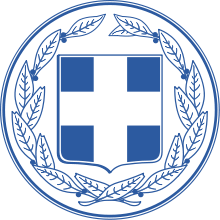 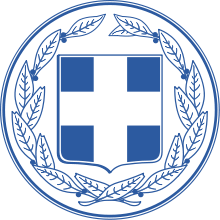 ΠΑΡΑΡΤΗΜΑ 1ΤΕΧΝΙΚΗ ΠΕΡΙΓΡΑΦΗ για την Υπηρεσία Συντήρησησ της Βατότητας  Δασικού Οδικού Δικτύου Δασαρχείου Κ.Νευροκοπίου έτους 2018ΠΕΡΙΕΧΟΜΕΝΑΕΚΘΕΣΗΤΕΧΝΙΚΗ ΠΕΡΙΓΡΑΦΗΠΡΟΜΕΤΡΗΣΗΤΙΜΟΛΟΓΙΟΠΡΟΥΠΟΛΟΓΙΣΜΟΣ                ΕΚΘΕΣΗΤΕΧΝΙΚΗ ΠΕΡΙΓΡΑΦΗ για την Υπηρεσία για Συντήρηση της Βατότητας  Δασικού Οδικού Δικτύου Δασαρχείου Κ.Νευροκοπίου έτους 2018 ΓΕΝΙΚΑ1.1 Εισαγωγή	 Η Τεχνική περιγραφή  συντάσσεται βασιζόμενη στην υπ’ αριθμ. Πρωτ.  . 6006/14-05-2018 (ΑΔΑ: 6ΩΣ3ΟΡ1Υ-ΖΗΙ) απόφαση της Δ/νσης  Δασών Δράμας , Μελέτη του Δασαρχείου Κ.Νευροκοπίου: «Βελτίωση δασικού οδικού δικτύου Δασαρχείου Κ.Νευροκοπίου έτους 2018»	Το συνολικό μήκος των Δασοδρόμων που προβλέπεται να βελτιωθούν με την Τεχνική Περιγραφή  αυτή είναι   67+914 χλμ.1.2. ΣκοπόςΣκοπός της παρούσας είναι η βελτίωση της βατότητας υφιστάμενων δασικών οδων , τα οφέλη της βελτίωσης θα είναι πολλαπλά καθώς με την βελτίωση των δασικών δρόμων θα επιτευχθεί:      Η καλύτερη προστασία και έλεγχος των δασών και δασικών εκτάσεων της ευρύτερης περιοχής του έργου και η θωράκιση αυτής από μελλοντικούς κινδύνους δασικών πυρκαγιών, βοηθώντας τόσο στην πρόληψη όσο και στην καταστολή τους.Η διευκόλυνση της μετακίνησης άλλων παραγωγικών κλάδων που ασκούν οικονομική δραστηριότητα στην ευρύτερη περιοχή όπως των υλοτόμων, με απώτερο σκοπό την ενίσχυση της τοπικής και της εθνικής οικονομίας. Η άνετη και ασφαλής μετακίνηση των επισκεπτών για αναψυχή ή επιστημονική έρευνα.Η βελτίωση αυτή εξασφαλίζει την συνεχή και απρόσκοπτη λειτουργία των δασόδρομων, παρέχοντας συνεχείς και ασφαλείς κυκλοφοριακές συνθήκες στα πυροσβεστικά αυτοκίνητα και τα αυτοκίνητα μεταφοράς προσωπικού πρόληψης και άμεσης καταστολής των δασικών πυρκαγιών στην περιοχή.Τα παραπάνω θα επιτευχθούν με τη μίσθωση Μηχανήματος  όπως περιγράφεται παρακάτω για την Υπηρεσία ΄΄Συντήρηση της Βατότητας  Δασικού Οδικού Δικτύου Δασαρχείου Κ.Νευροκοπίου έτους 2018, Μίσθωση ενός (1) Προωθητήρα D6 CATERPILLAR ή ανάλογου τύπου Ιπποδύναμης   140  HP και άνω , με ωρομίσθιο, για Συντήρηση της Βατότητας  Δασικού Οδικού Δικτύου Δασαρχείου Κ.Νευροκοπίου έτους 2018 στην περιοχή των  Δασικών Συμπλεγμάτων Δυτικά Ποταμού Νέστου και Λειβαδακίου περιοχές  του Δασαρχείο Κ.Νευροκοπίου. H μίσθωση θα γίνει για συνολική δαπάνη 12.096,77€ χωρίς ΦΠΑ 12.096,77+2.903,23 ΦΠΑ   = 15.000 Ευρώ με τον Φ.Π.Α.)                 ΤΕΧΝΙΚΗ ΠΕΡΙΓΡΑΦΗ              ΕΡΓΑΣΙΩΝ1. ΥΠΑΡΧΟΥΣΑ ΚΑΤΑΣΤΑΣΗ ΔΑΣΙΚΟΥ ΟΔΙΚΟΥ ΔΙΚΤΥΟΥ 	Στο προς Βελτίωση Δασικό Δίκτυο έχουν κατασκευαστεί σχεδόν όλα τα απαραίτητα τεχνικά έργα,  σε ορισμένους δρόμους δεν έχει ολοκληρωθεί η κατασκευή των τάφρων  και τέλος εκτός από ελάχιστα χιλιόμετρα δεν έχει γίνει κατασκευή μόνιμου οδοστρώματος (Υπόβαση με αμμοχάλικο).	Το μεγαλύτερο μέρος του Δασικού οδικού δικτύου βρίσκεται σε μεγάλα υψόμετρα στα οποία έχουμε αυξημένες χιονοπτώσεις, που σε συνδυασμό με την συνεχή κυκλοφορία και μετακίνηση των μεγάλων οχημάτων διακίνησης δασικών προϊόντων, καθώς και την κυκλοφορία οχημάτων της υπηρεσίας μας και  πυροσβεστικών αυτοκίνητων, έχει σαν αποτέλεσμα την φθορά των Δασικών Δρόμων. Επίσης παρατηρούνται καταπτώσεις πρανών, παράσυρση επιχωμάτων, πλήρωση τάφρων και τεχνικών, που έχουν σαν αποτέλεσμα την διακοπή της κυκλοφορίας των οχημάτων την περίοδο του Χειμώνα.	Συνεπώς για τη Βελτίωση του δασικού οδικού δικτύου προβλέπεται στην μελέτη αυτή, άρση καταπτώσεων με διαπλάτυνση των δασικών οδών κατά θέσεις για την διευκόλυνση της πρόσβασης  των Δασικών οδών σε περίπτωση που υπάρξουν ξανά καταπτώσεις στην περιοχή, καθαρισμός τάφρων και οχετών, μόρφωση καταστρώματος, διάνοιξη χάνδακα ροής όμβριων υδάτων και κατασκευή υπόβασης κατά θέσεις για στερέωση του οδοστρώματος, θεωρείται επιβεβλημένη εν’ όψη και της τρέχουσας αντιπυρικής περιόδου. Για τα έντονα καιρικά φαινόμενα που επικρατούν στην ευρύτερη  περιοχή του Κ. Νευροκοπίου παρακάτω παρατίθενται κλιματολογικά στοιχεία των τελευταίων ετών.2. ΠΡΟΤΕΙΝΟΜΕΝΕΣ ΕΡΓΑΣΙΕΣ ΒΕΛΤΙΩΣΗΣ ΔΑΣΙΚΟΥ ΟΔΙΚΟΥ ΔΙΚΤΥΟΥΘα εκτελεστούν τα παρακάτω έργα και εργασίες σε τμήματα των δασικών οδών ανάλογα με την φθορά ή καταστροφή που έχουν υποστεί. α   Διαμόρφωση  καταστρώματος με Προωθητήρα Η παρούσα εργασία θα πραγματοποιηθεί σε τμήματα δασικών οδών στα οποία λόγω των έντονων καιρικών συνθηκών (χιονοπτώσεις – έντονες βροχοπτώσεις ) το κατάστρωμα του υπάρχοντος δικτύου έχει έντονες διαβρώσεις και κατά θέσεις έχουν αποκαλυφθεί ημιβραχώδεις έως βραχώδεις εξάρσεις και καθιστούν το κατάστρωμα κατά θέσεις απροσπέλαστο..  Η διαμόρφωση του καταστρώματος θα γίνει με Προωθητήρα  (D6).   β	Άρση καταπτώσεων πρανώνΗ παρούσα εργασία θα πραγματοποιηθεί σε τμήματα των δασικών οδών των οποίων τα πρανή έχουν καταρρεύσει και  καλύψει μέρος της τάφρου και του καταστρώματος του υποκείμενου δασικού οδικού δικτύου. Η άρση καταπτώσεων ή κατολισθήσεων εδάφους οποιασδήποτε φύσεως από τα πρανή ορυγμάτων ή επιχωμάτων υφιστάμενων οδών, θα γίνει με προωθητήρα ή τσάπα και τα προϊόντα εκσκαφής θα μεταφερθούν σε κατάλληλη παρακείμενη θέση, κατά την εργασία αυτή θα γίνει επίσης διαπλάτυνση των δασικών οδών κατά θέσεις για την διευκόλυνση της πρόσβασης  των Δασικών οδών σε περίπτωση που θα υπάρξει  ξανά το πρόβλημα  στην περιοχή. 	Το συνολικό μήκος δρόμων προς βελτίωση ανέρχεται σε 67+914 χλμ.Με την Παρούσα Τεχνική Έκθεση προτείνουμε τη Βελτίωση των πιο κάτω δρόμων κατά Δασικό Σύμπλεγμα:Α΄ ΔΥΤΙΚΑ ΠΟΤΑΜΟΥ ΝΕΣΤΟΥ.Β΄ ΛΕΙΒΑΔΑΚΙΟΥ Από τις παραπάνω Δασικές οδούς που θα εκτελεστούν μπορεί να υπάρξει τροποποίηση για τις άμεσες ανάγκες Δασοπροστασίας σύμφωνα από τις οδηγίες της επιβλέπουσας αρχής.Σε καμία φάση των εργασιών δεν θα κλείνουν οι δρόμοι και εντός της ημέρας θα ολοκληρώνεται η εργασία συντήρησης στο τμήμα που συντηρείται προκειμένου να αποφευχθεί η παραμονή σωρών χώματος επί του καταστρώματος του δρόμου, που κατά την διάρκεια της νύκτας είναι δυσδιάκριτο από τους οδηγούς των οχημάτων και περικλείει μεγάλους κινδύνους γι' αυτούς και τα οχήματά τους. Για την Τεχνική περιγραφή Βελτίωσης του Δασικού Οδικού Δικτύου θα εκτελεσθούν οι παρακάτω εργασίες Συνολικά :ΑΝΑΛΥΣΗ ΤΙΜΩΝΤο παρόν Τιμολόγιο από την εγκεκριμένη  Μελέτη, συντάχθηκε σύμφωνα με την ισχύουσα Νομοθεσία και οι τιμές των άρθρων, είναι αυτές που ορίζονται, από τους ισχύοντες πίνακες τιμών περιγραφικών  τιμολογίων (σύμφωνα με το Ν. 4412/2016 (Φ.Ε.Κ. 147 Α/ 8-8-2016)), όπως αυτοί ισχύουν σήμερα βάσει:       α) Της με αριθμό ΔΝΣγ/οικ.35577ΦΝ466/04-05-2017 απόφαση Υπουργού Μεταφορών και Υποδομών «Κανονισμός Περιγραφικών Τιμολογίων Εργασιών για Δημόσιες Συμβάσεις Έργων» (ΦΕΚ 1746/Β/19-05-2017)        β) Η ανάλυση τιμών συντάχθηκε βάσει των ημερομισθίων, τιμών υλικών και μισθωμάτων μηχανημάτων, όπως προκύπτουν από το πρακτικό διαπίστωσης τιμών  βάση  του ΦΕΚ 1746/19-5-2017 για έργα μικρότερα από 1,5 εκ. Ευρώ για τις τιμές ΑΤΕΟ. Για τα άρθρα που δεν συμπεριλαμβάνονται στο παραπάνω  Φ.Ε.Κ. συντάχθηκαν νέα άρθρα με τον συμβολισμό (Ν. (το άρθρο που σχετίζεται με το νέο) Σχετ.) ΓΕΝΙΚΟΙ ΟΡΟΙΑντικείμενο του παρόντος τιμολογίου είναι ο καθορισμός τιμών μονάδος των εργασιών, που είναι απαραίτητες για την έντεχνη ολοκλήρωση του Έργου, όπως προδιαγράφεται στα λοιπά Τεύχη Δημοπράτησης που ορίζονται στη Διακήρυξη.1.	Οι τιμές μονάδας του παρόντος Τιμολογίου αναφέρονται σε μονάδες πλήρως περαιωμένων εργασιών, όπως περιγράφονται αναλυτικά παρακάτω, οι οποίες θα εκτελεστούν στην περιοχή του Έργου. Οι τιμές μονάδος περιλαμβάνουν όλες τις δαπάνες που αναφέρονται στην περιγραφή των εργασιών, καθώς και όσες απαιτούνται για την πλήρη και έντεχνη εκτέλεση των εργασιών, σύμφωνα και με τα λοιπά Τεύχη Δημοπράτησης.Καμιά αξίωση ή αμφισβήτηση δεν μπορεί να θεμελιωθεί, ως προς το είδος και την απόδοση των μηχανημάτων, τις ειδικότητες και τον αριθμό του εργατοτεχνικού προσωπικού και την δυνατότητα χρησιμοποίησης ή μή μηχανικών μέσων, εκτός αν άλλως ορίζεται στα άρθρα του παρόντος.Σύμφωνα με τα παραπάνω, με τις τιμές μονάδος του παρόντος Τιμολογίου  προκύπτει το προϋπολογιζόμενο άμεσο κόστος του Έργου, δηλαδή το συνολικό κόστος των επί μέρους εργασιών ή λειτουργιών, οι οποίες συνθέτουν το φυσικό αντικείμενο του Έργου. Στις τιμές μονάδος αυτές, ενδεικτικά και όχι περιοριστικά, περιλαμβάνονται τα κάτωθι:1.1	Κάθε είδους επιβάρυνση των ενσωματουμένων υλικών από φόρους, τέλη, δασμούς, έξοδα εκτελωνισμού, ειδικούς φόρους κ.λπ., πλην του Φ.Π.Α. Ο Ανάδοχος δεν απαλλάσσεται από τα τέλη διοδίων των κάθε είδους μεταφορικών του μέσων. 1.2	Οι δαπάνες προμηθείας των πάσης φύσεως, ενσωματουμένων και μη, κυρίων και βοηθητικών υλικών, μεταφοράς τους στις θέσεις εκτέλεσης των εργασιών, αποθήκευσης, φύλαξης, επεξεργασίας τους (αν απαιτείται) και προσέγγισής τους, με τις απαιτούμενες φορτοεκφορτώσεις, τις ασφαλίσεις των μεταφορών, τις σταλίες των μεταφορικών μέσων και τις απαιτούμενες πλάγιες μεταφορές, εκτός των ειδικών περιπτώσεων, που η μεταφορά πληρώνεται ιδιαιτέρως με αντίστοιχα άρθρα του Τιμολογίου. 	Ομοίως οι δαπάνες για την φορτοεκφόρτωση και μεταφορά (με την σταλία μεταφορικών μέσων) των πλεοναζόντων ή/και ακατάλληλων προϊόντων εκσκαφών και λοιπών υλικών, σε κατάλληλους χώρους απόρριψης, λαμβανομένων υπόψη των ισχυόντων Περιβαλλοντικών Όρων, σύμφωνα με την Ε.Σ.Υ. και τους λοιπούς όρους δημοπράτησης.	Το κόστος υποδοχής σε αποδεκτούς χώρους, των αποβλήτων από εκσκαφές, κατασκευές και κατεδαφίσεις (ΑΕΚΚ), όπως αυτά καθορίζονται στην ΚΥΑ 36259/1757/Ε103/2010 (ΦΕΚ 1312Β/2010) και εξειδικεύονται με την Εγκύκλιο αρ. πρωτ. οικ 4834/25-1-2013 του Υπουργείου Περιβάλλοντος Ενέργειας και Κλιματικής Αλλαγής, δεν περιλαμβάνεται στις αντίστοιχες τιμές του τιμολογίου.	Ως «κόστος υποδοχής σε αποδεκτούς χώρους» νοείται το κόστος χρήσης του συγκεκριμένου χώρου από την παράδοση των υλικών αυτών και την επέκεινα διαχείρισή τους.1.3	Οι δαπάνες μισθών, ημερομισθίων, υπερωριών, υπερεργασιών, ασφαλιστικών εισφορών (στο Ι.Κ.Α., σε ασφαλιστικές εταιρείες, ή σε άλλους ημεδαπούς ή/και αλλοδαπούς ασφαλιστικούς οργανισμούς κ.λπ.), δώρων εορτών, επιδομάτων που καθορίζονται από τις ισχύουσες εκάστοτε Συλλογικές Συμβάσεις Εργασίας (αδείας, οικογενειακού, θέσεως, ανθυγιεινής εργασίας, εξαιρεσίμων αργιών κλπ), νυκτερινής απασχόλησης (πλην των έργων που η εκτέλεσή τους προβλέπεται κατά τις νυκτερινές ώρες και τιμολογούνται ιδιαιτέρως) κ.λπ., του πάσης φύσεως προσωπικού (εργατοτεχνικού όλων των ειδικοτήτων οδηγών και χειριστών οχημάτων και μηχανημάτων, τεχνιτών συνεργείων, επιστημονικού προσωπικού και των επιστατών με εξειδικευμένο αντικείμενο, ημεδαπού ή αλλοδαπού που απασχολείται για την κατασκευή του έργου, επί τόπου ή οπουδήποτε αλλού.1.4	Οι κάθε είδους δαπάνες για την εγκατάσταση, εξοπλισμό και λειτουργία εργοταξιακού εργαστηρίου, εάν προβλέπεται, την λήψη και μεταφορά των δοκιμίων και την εκτέλεση ελέγχων και δοκιμών, είτε στο εργοταξιακό εργαστήριο ή σε κρατικό ή σε ιδιωτικό της εγκρίσεως της Υπηρεσίας, σύμφωνα με τους όρους δημοπράτησης.1.5	Οι δαπάνες εγκατάστασης και λειτουργίας μονάδων παραγωγής προκατασκευασμένων στοιχείων, εφ’ όσον προβλέπονται από τους όρους δημοπράτησης, συγκροτημάτων παραγωγής θραυστών υλικών (σπαστηροτριβείο), σκυροδέματος, ασφαλτομιγμάτων κλπ, στον εργοταξιακό χώρο ή εκτός αυτού. Στις δαπάνες αυτές περιλαμβάνονται: η εξασφάλιση του απαιτουμένου χώρου, η κατασκευή των υποδομών, κτιριακών και λοιπών έργων των μονάδων, η εγκατάσταση του απαιτουμένου κατά περίπτωση εξοπλισμού, οι λειτουργικές δαπάνες πάσης φύσεως, οι φορτοεκφορτώσεις και μεταφορές των πρώτων υλών στην μονάδα και των παραγομένων προϊόντων μέχρι τις θέσεις ενσωμάτωσής τους στο Έργο, καθώς και η αποσυναρμολόγηση των εγκαταστάσεων μετά το πέρας των εργασιών, η καθαίρεση των υποδομών τους (βάσεις, τοιχία κ.λπ. κατασκευές από σκυρόδεμα ή οποιοδήποτε άλλο υλικό) και αποκατάστασης του χώρου σε βαθμό αποδεκτό από την Υπηρεσία και σύμφωνα με τους ισχύοντες Περιβαλλοντικούς όρους. Οι ως άνω όροι για την αποξήλωση των μονάδων και αποκατάσταση των χώρων έχουν εφαρμογή στις ακόλουθες περιπτώσεις:(α) 	Όταν η εγκατάσταση των μονάδων έχει γίνει σε χώρο που έχει παραχωρηθεί από το Δημόσιο(β) 	Όταν οι μονάδες έχουν ανεγερθεί μεν σε χώρους που έχει εξασφαλίσει ο Ανάδοχος, αλλά έχει δοθεί προσωρινή άδεια εγκατάστασης-λειτουργίας για τις ανάγκες του συγκεκριμένου έργου.1.6	Τα πάσης φύσεως ασφάλιστρα για το προσωπικό του Έργου, τις μεταφορές, τα μεταφορικά μέσα, τα μηχανήματα έργων και τις εγκαταστάσεις,1.7	Οι επιβαρύνσεις από την εκτέλεση των εργασιών υπό ταυτόχρονη διεξαγωγή της κυκλοφορίας και την λήψη των απαιτουμένων προστατευτικών μέτρων, οι δαπάνες των μέτρων προστασίας των όμορων κατασκευών των χώρων εκτέλεσης των εργασιών, της πρόληψης ατυχημάτων εργαζομένων ή τρίτων, της αποφυγής βλαβών σε κινητά ή ακίνητα πράγματα τρίτων, της αποφυγής ρύπανσης ρεμάτων, ποταμών, ακτών κ.λπ., καθώς και οι δαπάνες των μέτρων προστασίας των έργων σε κάθε φάση της κατασκευής τους ανεξαρτήτως της εποχής του έτους (εκσκαφές, θεμελιώσεις, ικριώματα, σκυροδετήσεις κ.λπ.) και μέχρι την οριστική παραλαβή τους. 1.8	Οι δαπάνες διεξαγωγής των ελέγχων ποιότητος και οι δαπάνες κατασκευής των πάσης φύσεως ‘’δοκιμαστικών τμημάτων’’ που προβλέπονται στην Τ.Σ.Υ. και τους λοιπούς όρους δημοπράτησης (μετρήσεις, εργαστηριακοί έλεγχοι και δοκιμές, αξία υλικών, χρήση μηχανημάτων, εργασία κ.λπ.)1.9	Οι δαπάνες διάθεσης, προσκόμισης και λειτουργίας του κυρίου και βοηθητικού μηχανικού εξοπλισμού και μέσων (π.χ. ικριωμάτων, εργαλείων) που απαιτούνται για συγκεκριμένες εργασίες/λειτουργίες του έργου, στο πλαίσιο του εγκεκριμένου χρονοδιαγράμματος, στις οποίες περιλαμβάνονται τα μισθώματα, η μεταφορά επί τόπου, η συναρμολόγηση (όταν απαιτείται), η αποθήκευση, η φύλαξη, η ασφάλιση, οι αποδοχές οδηγών, χειριστών, βοηθών και τεχνιτών, τα καύσιμα, τα λιπαντικά και λοιπά αναλώσιμα, τα ανταλλακτικά, οι επισκευές, οι μετακινήσεις στον χώρο του έργου, οι ημεραργίες για οποιαδήποτε αιτία, οι πάσης φύσεως σταλίες και καθυστερήσεις (που δεν οφείλονται σε υπαιτιότητα του Κυρίου του Έργου), η αποσυναρμολόγησή τους (εάν απαιτείται) και η απομάκρυνσή τους από το Έργο. Περιλαμβάνονται επίσης οι πάσης φύσεως δαπάνες του εφεδρικού εξοπλισμού που διατηρείται σε ετοιμότητα για την αντιμετώπιση βλαβών ή για οποιαδήποτε άλλη αιτία.1.10	Οι δαπάνες προμηθείας ή παραγωγής, φορτοεκφόρτωσης και μεταφοράς στη θέση ενσωμάτωσης και τυχόν προσωρινών αποθέσεων και επαναφορτώσεων αδρανών υλικών προέλευσης λατομείων, ορυχείων κλπ. πλην των περιπτώσεων που στα οικεία άρθρα του παρόντος Τιμολογίου αναφέρεται ρητά ότι η μεταφορά πληρώνεται ιδιαίτερα (άρθρα που επισημαίνονται με αστερίσκο [*]). 		Περιλαμβάνονται οι δαπάνες πλύσεως, ανάμιξης ή εμπλουτισμού των υλικών, ώστε να ανταποκρίνονται στις προβλεπόμενες από την Μελέτη του Έργου προδιαγραφές, λαμβανομένων υπόψη των σχετικών περιβαλλοντικών όρων 1.11	Οι επιβαρύνσεις από καθυστερήσεις, μειωμένη απόδοση και μετακινήσεις μηχανημάτων και προσωπικού που οφείλονται:(α) 	σε εμπόδια στο χώρο εκτέλεσης των εργασιών (αρχαιολογικά ευρήματα, δίκτυα Ο.Κ.Ω. κ.λπ.), (β) 	στην μη ολοκλήρωση των διαδικασιών απαλλοτρίωσης τμημάτων του χώρου εκτέλεσης των εργασιών (υπό την προϋπόθεση ότι παρέχεται η δυνατότητα τμηματικής εκτέλεσης των εργασιών), (γ) 	στις τυχόν ιδιαίτερες απαιτήσεις αντιμετώπισης των εμποδίων από τους αρμόδιους για αυτά φορείς (ΥΠ.ΠΟ, Δ.Ε.Η, ΔΕΥΑx κ.λπ.), (δ) 	στην ενδεχόμενη εκτέλεση των εργασιών κατά φάσεις λόγω των ως άνω εμποδίων, (ε) 	στην διενέργεια των απαιτουμένων μετρήσεων, ελέγχων και ερευνών (τοπογραφικών, εργαστηριακών, γεωτεχνικών κ.α.), καθώς και στις λοιπές υποχρεώσεις του Αναδόχου που προβλέπονται στα τεύχη δημοπράτησης, είτε τα ως άνω αποζημιώνονται ιδιαίτερα είτε είναι ανηγμένα στο ποσοστό Γ.Ε.& Ο.Ε. ή σε άλλα άρθρα του παρόντος Τιμολογίου (στ)	στην λήψη μέτρων για την εξασφάλιση της κυκλοφορίας πεζών και οχημάτων, (ζ)	σε προσωρινές ή μόνιμες κυκλοφοριακές ρυθμίσεις στην ευρύτερη περιοχή του έργου για οποιαδήποτε αιτία (π.χ. εορτές, εργασίες συντήρησης οδικού δικτύου και υποδομών, βλάβες σε άλλα έργα, εκτέλεση άλλων έργων κ.λπ.).1.12	Οι δαπάνες λήψης μέτρων για την ομαλή και ασφαλή διακίνηση πεζών και οχημάτων στις θέσεις εκτέλεσης των εργασιών, όπως ενδεικτικά:(1)	Οι δαπάνες προσωρινών γεφυρώσεων ορυγμάτων πλάτους έως , για την αποκατάσταση της κυκλοφορίας πεζών και οχημάτων, όταν τούτο κρίνεται απαραίτητο από την Υπηρεσία ή τις αρμόδιες Αρχές (2)	Οι δαπάνες λήψης προστατευτικών μέτρων για την απρόσκοπτη και ασφαλή κυκλοφορία πεζών και οχημάτων στην περίμετρο των χώρων εκτέλεσης των εργασιών, όπου απαιτείται, ήτοι για την περίφραξη των ορυγμάτων και γενικά των χώρων εκτέλεσης εργασιών, την ενημέρωση του κοινού, την σήμανση και φωτεινή σηματοδότηση του εργοταξιακού χώρου (πλην εκείνης που προκύπτει από μελέτη σήμανσης και τιμολογείται ιδιαιτέρως), την προσωρινή διευθέτηση και αποκατάσταση της κυκλοφορίας κ.λπ. καθώς και οι δαπάνες για την απομάκρυνση των παραπάνω προσωρινών κατασκευών και σήμανσης μετά την περαίωση των εργασιών και την πλήρη αποκατάσταση της αρχικής σήμανσης.1.13	Οι δαπάνες των τοπογραφικών εργασιών (αποτυπώσεων, πασσαλώσεων, αναπασσαλώσεων, πύκνωσης τριγωνομετρικού και πολυγωνομετρικού δικτύου, εγκατάστασης χωροσταθμικών αφετηριών κ.λπ.) που απαιτούνται για την χάραξη των επιμέρους στοιχείων του έργου, οι δαπάνες σύνταξης μελετών εφαρμογής (όταν απαιτείται για την προσαρμογή των στοιχείων της οριστικής μελέτης στο ακριβές ανάγλυφο του εδάφους ή υφιστάμενες κατασκευές), κατασκευαστικών σχεδίων και σχεδίων λεπτομερειών, οι δαπάνες ανίχνευσης και εντοπισμού εμποδίων στον χώρο εκτέλεσης του έργου και εκπόνησης μελετών αντιμετώπισης αυτών (λ.χ. υπάρχοντα θεμέλια, υψηλός ορίζοντας υπογείων υδάτων, δίκτυα Οργανισμών Κοινής Ωφελείας [ΟΚΩ]), 1.14	Οι δαπάνες αποτύπωσης τεχνικών έργων και λοιπών εγκαταστάσεων που απαντώνται στο χώρο του έργου, οι δαπάνες επαλήθευσης των στοιχείων εδάφους με τοπογραφικές μεθόδους καθώς και οι δαπάνες λήψης επιμετρητικών στοιχείων κατ’ αντιπαράσταση με εκπρόσωπο της Υπηρεσίας και σύνταξης των πάσης φύσεως επιμετρητικών σχεδίων, πινάκων και υπολογισμών που θα υποβληθούν στην Υπηρεσία προς έλεγχο. 1.15	Η δαπάνη σύνταξης των αναπτυγμάτων και πινάκων οπλισμού σκυροδεμάτων (όταν αυτοί δεν περιλαμβάνονται στη μελέτη.1.16	Οι δαπάνες ενημέρωσης των οριζοντιογραφιών της μελέτης με τα στοιχεία των εντοπιζομένων με ερευνητικές τομές ή κατά την εκτέλεση των εργασιών δικτύων Ο.Κ.Ω. 1.17	Οι δαπάνες των αντλήσεων (πλην των αντλήσεων κατά την κατασκευή τεχνικών εντός κοίτης ποταμών ή στην περίπτωση που δεν υπάρχει δυνατότητα παροχέτευσης προς φυσικό ή τεχνητό αποδέκτη υδάτων) καθώς και των προσωρινών διευθετήσεων για την αντιμετώπιση των επιφανειακών, υπογείων και πηγαίων νερών ώστε να προστατεύονται τόσο τα κατασκευαζόμενα οσο και τα υπάρχοντα έργα και το περιβάλλον γενικότερα, εκτός αν προβλέπεται διαφορετικά στα τεύχη δημοπράτησης.1.18	Οι δαπάνες που απορρέουν από δικαιώματα κατοχυρωμένων μεθόδων και ευρεσιτεχνιών που εφαρμόζονται κατά οποιονδήποτε τρόπο για την έντεχνη εκτέλεση των εργασιών.1.19	Οι δαπάνες διαμόρφωσης προσβάσεων, προσπελάσεων και δαπέδων εργασίας στα διάφορα τμήματα του έργου, και γενικά κάθε βοηθητικής κατασκευής που θα απαιτηθεί σε οποιοδήποτε στάδιο των εργασιών, όταν δεν προβλέπεται ιδιαίτερη επιμέτρηση αυτών στα συμβατικά τεύχη, καθώς και οι δαπάνες αποξήλωσης των προσωρινών κατασκευών και περιβαλλοντικής αποκατάστασης των χώρων (προσβάσεων, προσπελάσεων, δαπέδων εργασίας κ.λπ.) εκτός εάν υπάρχει έγγραφη αποδοχή της Υπηρεσίας για την διατήρησή τους.1.20	Οι δαπάνες για την προστασία και την εξασφάλιση της λειτουργίας των δικτύων Ο.Κ.Ω. που διασχίζουν εγκάρσια τα ορύγματα ή επηρεάζονται τοπικά από τις εκτελούμενες εργασίες, Την αποκλειστική ευθύνη για την πρόκληση ζημιών και φθορών στα δίκτυα αυτά θα φέρει, τόσο αστικά όσο και ποινικά και μέχρι περαίωσης των εργασιών, ο Ανάδοχος του Έργου.1.21	Οι δαπάνες πρόληψης και αποκατάστασης κάθε είδους ζημιάς καθώς και οι αποζημιώσεις για κάθε είδους βλάβη ή μη συνήθη φθορά επί υφισταμένων κατασκευών κατά την εκτέλεση των εργασιών ή την διακίνηση βαρέως εξοπλισμού του Αναδόχου (π.χ. μεταφορικών μέσων μεγάλης χωρητικότητας, ερπυστριοφόρων μηχανημάτων κ.λπ.) που οφείλονται σε μη τήρηση των συμβατικών όρων, των υποδείξεων της Υπηρεσίας, των ισχυουσών διατάξεων και γενικότερα σε υπαιτιότητα του Αναδόχου.1.22	Εφ’ όσον δεν προβλέπεται ιδιαίτερη πληρωμή στα συμβατικά τεύχη: Οι πάσης φύσεως δαπάνες για τις εργοταξιακές οδούς που προκύπτουν από τη μεθοδολογία κατασκευής του Αναδόχου και απαιτούνται για την ασφαλή διακίνηση εξοπλισμού και υλικών κατασκευής του Έργου (μίσθωση ή εξασφάλιση δικαιωμάτων διέλευσης από ιδιωτική έκταση, κατασκευή των οδών ή βελτίωση υπαρχουσών, σήμανση, συντήρηση), καθώς και οι δαπάνες εξασφάλισης των αναγκαίων χώρων απόθεσης των πλεοναζόντων ή ακαταλλήλων προϊόντων εκσκαφών (καταβολή τιμήματος προς ιδιοκτήτες, αν απαιτείται, εξασφάλιση σχετικών αδειών, κατασκευή οδών προσπέλασης ή επέκταση ή βελτίωση υπαρχουσών) και η τελική διαμόρφωση των χώρων μετά την περαίωση των εργασιών, σύμφωνα με τους εγκεκριμένους περιβαλλοντικούς όρους.1.23	Οι δαπάνες των προεργασιών στις παλιές ή νέες επιφάνειες οδοστρωμάτων για την εφαρμογή ασφαλτικών επιστρώσεων επ' αυτών, όπως π.χ. σκούπισμα, καθαρισμός, δημιουργία οπών αγκύρωσης (πικούνισμα), καθώς και οι δαπάνες μεταφοράς και απόθεσης των προϊόντων που παράγονται ως αποτέλεσμα των παραπάνω εργασιών.1.24	Οι δαπάνες διάνοιξης τομών ή οπών στα τοιχώματα υφισταμένων αγωγών, φρεατίων, τεχνικών έργων κ.λπ., με οποιαδήποτε μέσα, για τη σύνδεση νέων συμβαλλόντων αγωγών, εκτός αν προβλέπεται ιδιαίτερη πληρωμή προς τούτο στα τεύχη δημοπράτησης.1.25	Οι δαπάνες των ειδικών μελετών, που προβλέπεται στα τεύχη δημοπράτησης να εκπονηθούν από τον Ανάδοχο χωρίς ιδιαίτερη αμοιβή, όπως μελέτες σύνθεσης σκυροδεμάτων και ασφαλτομιγμάτων, μελέτες ικριωμάτων κ.λπ.1.26	Οι δαπάνες έκδοσης των απαιτουμένων αδειών εκτέλεσης εργασιών από τις αρμόδιες Αρχές, την Πολεοδομία και τους Οργανισμούς Κοινής Ωφελείας, εκτός αν προβλέπεται ιδιαίτερη πληρωμή προς τούτο στα τεύχη δημοπράτησης.1.27	Οι δαπάνες λήψης μέτρων για την εξασφάλιση της συνεχούς και απρόσκοπτης λειτουργίας των υπαρχόντων στην περιοχή του Έργου δικτύων (δίκτυα ύδρευσης, άρδευσης, αποχέτευσης και αποστράγγισης, τάφροι, διώρυγες, υδατορέματα κ.λπ.), τα οποία επηρεάζονται από την εκτέλεση των εργασιών, και ιδιαίτερα όταν:(1)	τα δίκτυα είναι σχετικά ανεπαρκή και ευαίσθητα σε δυσμενή μεταχείριση,(2)	θα επιβαρυνθεί υπέρμετρα η λειτουργικότητα των δικτύων αν ο Ανάδοχος δεν λάβει μέτρα για να αποτρέψει την είσοδο φερτών υλών από τις χωματουργικές, κυρίως, ή άλλες εργασίες.Οι τιμές μονάδας του παρόντος Τιμολογίου προσαυξάνονται κατά το ποσοστό Γενικών Εξόδων (Γ.Ε.) και Οφέλους του Αναδόχου (Ο.Ε.), στο οποίο περιλαμβάνονται οι πάσης φύσεως δαπάνες οι οποίες δεν μπορούν να κατανεμηθούν σε συγκεκριμένες εργασίες αλλά αφορούν συνολικά το κόστος του έργου όπως, κρατήσεις ή υποχρεώσεις αυτού, όπως δαπάνες διοίκησης και επίβλεψης του Έργου, σήμανσης εργοταξίων, φόροι, δασμοί, ασφάλιστρα, τόκοι κεφαλαίων κίνησης, προμήθειες εγγυητικών επιστολών, έξοδα λειτουργίας γραφείων κ.λπ., τα επισφαλή έξοδα πάσης φύσεως καθώς και το προσδοκώμενο κέρδος από την εκτέλεση των εργασιών.Το ως άνω ποσοστό Γ.Ε. & Ο.Ε., ανέρχεται σε δέκα οκτώ τοις εκατό (18%) του προϋπολογισμού των εργασιών, όπως αυτός προκύπτει βάσει των τιμών του Τιμολογίου Προσφοράς του αναδόχου, σύμφωνα με τις κείμενες διατάξεις, και διακρίνεται σε:(α) 	Σταθερά έξοδα, δηλαδή άπαξ αναλαμβανόμενα κατά τη διάρκεια της σύμβασης, τα οποία περιλαμβάνουν τις δαπάνες:Εξασφάλισης και διαρρύθμισης εργοταξιακών χώρων, για την ανέγερση κύριων και βοηθητικών εργοταξιακών εγκαταστάσεων π.χ.  γραφείων, εργαστηρίων και λοιπών εγκαταστάσεων του Αναδόχου ή άλλων, εφόσον προβλέπεται στα έγγραφα της σύμβασης.Ανέγερσης κύριων και βοηθητικών εργοταξιακών εγκαταστάσεων του Αναδόχου ή άλλων, εφόσον προβλέπεται στα έγγραφα της σύμβασης.Περίφραξης ή/και διατάξεων επιτήρησης εργοταξιακών εγκαταστάσεων και χώρων εκτέλεσης εργασιών εφόσον προβλέπεται στα έγγραφα της σύμβασης.Εξοπλισμού  κύριων και βοηθητικών εργοταξιακών εγκαταστάσεων για τη διασφάλιση λειτουργικής ετοιμότητας, εξασφάλισης ύδρευσης, ηλεκτρικού ρεύματος, τηλεφωνικής σύνδεσης και αποχέτευσης, καθώς και λοιπών απαιτουμένων ευκολιών, σύμφωνα με τους όρους δημοπράτησης.Απομάκρυνσης κύριων και βοηθητικών εργοταξιακών εγκαταστάσεων μετά την περαίωση του έργου, καθώς και οι δαπάνες αποκατάστασης των χώρων κατά τρόπο αποδεκτό  και σύμφωνα με τους εγκεκριμένους Περιβαλλοντικούς Όρους.Κινητοποίησης (εισκόμισης στο εργοτάξιο) του απαιτούμενου εξοπλισμού γενικής χρήσης (π.χ. γερανοί, οχήματα μεταφοράς προσωπικού), όπως προβλέπεται στο χρονοδιάγραμμα του έργου και αποκινητοποίησης με το πέρας του προβλεπόμενου χρόνου απασχόλησης.Οι δαπάνες επισκόπησης των μελετών του έργου και τυχόν συμπληρώσεις τροποποιήσεις, εφόσον δεν περιλαμβάνονται στο άμεσο κόστος.Οι δαπάνες συμπλήρωσης των ΣΑΥ/ΦΑΥ (Σχέδιο Ασφάλειας και Υγείας/Φάκελος Ασφάλειας και Υγείας), σύμφωνα με τις κείμενες διατάξεις.Για φόρους.Για εγγυητικές.Ασφάλισης του έργου.Προσυμβατικού σταδίου.Διάθεσης μέσων ατομικής προστασίας.Για επισφαλή έξοδα πάσης φύσεως (π.χ. εξεύρεσης χώρων γραφείων και λοιπών εγκαταστάσεων, χρηματοοικονομικών εξόδων, απαιτήσεως για μελέτες που μπορεί να προκύψουν κατά την πορεία των εργασιών, εκτεταμένες διαφωνίες και απαίτηση ισχυρής νομικής υποστήριξης, απαιτήσεις για μέτρα προστασίας από μη ληφθείσες υπόψη ακραίες επιτόπου συνθήκες, κλοπές μη καλυπτόμενες από ασφάλιση).(β) 	Χρονικώς συνηρτημένα έξοδα, δηλαδή εξαρτώμενα από τη χρονική διάρκεια της σύμβασης, τα οποία περιλαμβάνουν τις δαπάνες:Χρήσεως - λειτουργίας των εργοταξιακών εγκαταστάσεων και ευκολιών (περιλαμβάνει τη χρήση των εγκαταστάσεων και χώρων καθαρών σύμφωνα με τις προβλέψεις των εγκεκριμένων Περιβαλλοντικών Όρων)Προσωπικού γενικής επιστασίας και διοίκησης του Αναδόχου και υπό την προϋπόθεση μόνιμης και αποκλειστικής απασχόλησης στο έργο (σε περίπτωση μη μόνιμης και αποκλειστικής απασχόλησης θα λαμβάνεται υπόψη ο χρόνος απασχόλησης και η διαθεσιμότητα στο έργο). Ανηγμένες περιλαμβάνονται και οι δαπάνες για προβλεπόμενες νόμιμες αποζημιώσεις. Το επιστημονικό προσωπικό και οι επιστάτες, με εξειδικευμένο αντικείμενο (π.χ. χωματουργικά, τεχνικά, ασφαλτικά) δεν περιλαμβάνονται.Νομικής υποστήριξης Εξωτερικών τεχνικών συμβούλων με ad hoc  μετάκλησηΓια την εκτέλεση των καθηκόντων της παραπάνω κατηγορίας προσωπικού π.χ. χρήση αυτοκινήτωνΛειτουργίας μηχανημάτων γενικής χρήσης π.χ. γερανοί, οχήματα μεταφοράς προσωπικού Μετρήσεων γενικών δεικτών και παραμέτρων που προβλέπονται στους εγκεκριμένους περιβαλλοντικούς όρους και λήψη μέτρων για συμμόρφωση προς αυτούςΣυντήρησης του έργου για τον προβλεπόμενο χρόνοΤόκοι κεφαλαίων κίνησης και γενικότερα χρηματοοικονομικό κόστοςΤο αναλογούν, σε σχέση με τη συμμετοχή του στον κύκλο εργασιών της επιχείρησης, κόστος  έδρας επιχείρησης ή/και λειτουργίας κοινοπραξίας 	Ο Φόρος Προστιθέμενης Αξίας (Φ.Π.Α) επί των λογαριασμών του Αναδόχου βαρύνει τον Κύριο του Έργου. 	Εάν προκύψει ανάγκη εκτέλεσης εργασιών που παρουσιάζουν διαφορετικά χαρακτηριστικά έναντι παρεμφερών προς αυτές εργασιών που περιλαμβάνονται στο παρόν Τιμολόγιο, αποδεκτά όμως σύμφωνα με τους όρους δημοπράτησης, ή εργασιών που επιμετρώνται διαφορετικά, οι εργασίες αυτές είναι δυνατόν να αναχθούν σε άρθρα του παρόντος Τιμολογίου με αναγωγή των μεγεθών τους σύμφωνα με το ακόλουθο παράδειγμα:(1)	Διάτρητοι σωλήνες στραγγιστηρίων, αγωγοί αποχέτευσης ομβρίων και ακαθάρτων από σκυρόδεμα, PVC κ.λπ.Για ονομαστική διάμετρο DN χρησιμοποιούμενου σωλήνα διαφορετική από τις αναφερόμενες στα υποάρθρα των αντιστοίχων άρθρων του παρόντος Τιμολογίου και για αντίστοιχο υλικό κατασκευής, κατηγορία αντοχής και μέθοδο προστασίας, θα γίνεται αναγωγή του μήκους του χρησιμοποιούμενου σωλήνα σε μήκος σωλήνα της αμέσως μικρότερης στο παρόν Τιμολόγιο ονομαστικής διαμέτρου, με βάση το λόγο:					DN / DM 		όπου 	DN: 	Ονομαστική διάμετρος του χρησιμοποιούμενου σωλήνα			DM: 	Η αμέσως μικρότερη διάμετρος σωλήνα που περιλαμβάνεται στο παρόν Τιμολόγιο.Αν δεν υπάρχει μικρότερη διάμετρος ως DM θα χρησιμοποιείται η αμέσως μεγαλύτερη υπάρχουσα διάμετρος.(2)	Μόρφωση αρμών με προκατασκευασμένες πλάκες τύπου FLEXCELL ή αναλόγουΓια πάχος DN χρησιμοποιούμενης πλάκας μεγαλύτερο από το πάχος της συμβατικής πλάκας του παρόντος τιμολογίου (), θα γίνεται αναγωγή της επιφάνειας της χρησιμοποιούμενης πλάκας σε επιφάνεια συμβατικής πλάκας πάχους , με βάση το λόγο:      	DN / 12	όπου DN: Το πάχος της χρησιμοποιούμενης πλάκας σε mm.(3)	Στεγάνωση αρμών με ταινίες τύπου HYDROFOIL PVCΓια πλάτος ΒN χρησιμοποιούμενης ταινίας μεγαλύτερο από το πλάτος της συμβατικής ταινίας του παρόντος Τιμολογίου (), θα γίνεται αναγωγή του μήκους της χρησιμοποιούμενης ταινίας σε μήκος συμβατική ταινίας πλάτους , με βάση το λόγο:            	ΒN / 240	 όπου ΒΝ: Το πλάτος της χρησιμοποιούμενης ταινίας σε mmΠαρεμφερής πρακτική μπορεί να έχει εφαρμογή και σε άλλες περιπτώσεις άρθρων του παρόντος Τιμολογίου.Όπου στα επιμέρους άρθρα υπάρχει αναφορά σε ΕΤΕΠ των οποίων έχει αρθεί με απόφαση η υποχρεωτική εφαρμογή, η σχετική αναφορά μπορεί να αντιστοιχίζεται με αναφορά σε ΠΕΤΕΠ ή άλλο πρότυπο που θα περιλαμβάνεται σε σχετικό πίνακα στους γενικούς όρους του παρόντος.Άρθρο1   ΟΔΟ Ν. Α-2 ΣΧΕΤ: Διαμόρφωση  επιφανείας με Προωθητήρα  του καταστρώματος οδού άνευ οδοστρώματος(Αναθεωρείται με το άρθρο ΑΤΕΟ-1123-Α)	Τιμή ανά τετραγωνικό μέτρο Διαμόρφωσης  της επιφανείας του καταστρώματος οδού άνευ οδοστρώματος με προωθητήρα .ΕΥΡΩ  	(Ολογράφως): Μηδέν  Euro και επτά  εκατοστά.        	(Αριθμητικά): 0,07€/m2Άρθρο 2 ΟΔΟ Α-16: ΑΡΣΗ ΚΑΤΑΠΤΩΣΕΩΝ ΓΙΑ ΚΑΘΕ ΕΙΔΟΥΣ ΕΔΑΦΟΣ(Αναθεωρείται με το άρθρο ΟΔΟ-1420)Αρση καταπτώσεων ή κατολισθήσεων εδάφους οποιασδήποτε φύσεως από τα πρανή ορυγμάτων ή επιχωμάτων υφιστάμενων οδών, με την μεταφορά των προϊόντων σε οποιαδήποτε απόσταση. Στην τιμή μονάδος περιλαμβάνονται:η δαπάνη των εργασιών άρσης των καταπτώσεων, η δαπάνη φορτοεκφορτώσεων, μεταφοράς σε οποιαδήποτε απόσταση και απόθεσης σε θέσεις της έγκρισης της Υπηρεσίας των προϊόντων κατάπτωσης προς κατασκευή ή συμπλήρωση επιχωμάτων ή προς προσωρινή απόθεση ή προς οριστική απομάκρυνση εκτός του έργου, περιλαμβανομένης και της τυχόν εκθάμνωσης, κοπής ή/και εκρίζωσης δέντρων οποιασδήποτε περιμέτρου και απομάκρυνσής τους από την περιοχή του έργου.Στην τιμή μονάδος περιλαμβάνεται επίσης ανηγμένα η δαπάνη μόρφωσης των πρανών και του πυθμένα της περιοχής κατάπτωσης, περιλαμβανομένου του τυχόν αναγκαίου θρυμματισμού ογκολίθων για τη διευκόλυνση της άρσης των προϊόντων κατάπτωσης Η άρση καταπτώσεων επιμετράται με λήψη αρχικών και τελικών διατομών.Τιμή ανά κυβικό μέτρο (Ολογράφως):  Ένα  Euro και είκοσι   εκατοστά.ΕΥΡΩ	                           (Αριθμητικά): 1,20 €Α' ΔΥΤΙΚΑ ΠΟΤΑΜΟΥ ΝΕΣΤΟΥΑ' ΔΥΤΙΚΑ ΠΟΤΑΜΟΥ ΝΕΣΤΟΥΑ' ΔΥΤΙΚΑ ΠΟΤΑΜΟΥ ΝΕΣΤΟΥΑ/ΑΟΝΟΜΑΣΙΑ ΔΑΣΙΚΟΥ ΔΡΟΜΟΥΚΟΙΝΟΤΗΤΑΚΑΤΗΓΟΡΙΑ ΜΗΚΟΣ ΓΙΑ ΒΕΛΤΙΩΣΗ1ΔΙΑΣΤΑΥΡΩΣΗ ΜΙΚΡΟΜΗΛΙΑΣ – 
  ΒΥΡΓΙΩΤΙΣΣΑ – ΚΟΠΑΝΑΔΕΣΜΙΚΡΟΜΗΛΙΑΑ19.000,002ΜΕΛΙΣΣΟΜΑΝΤΡΑ - ΣΟΧΑΡΑ (α,β)ΜΙΚΡΟΜΗΛΙΑΒ4.168,003ΣΟΧΑΡΑ-ΚΑΤΑΠΤΩΣΕΙΣΜΙΚΡΟΜΗΛΙΑΒ2.655,004ΜΑΓΟΥΛΑ - ΚΑΛΥΒΙΑ ΚΑΡΥΩΤΗΜΙΚΡΟΜΗΛΙΑΓ4.530,005ΚΑΛ. ΤΣΙΛΙΓΓΙΡΙ -  ΜΑΥΡΟΧΩΡΙΜΙΚΡΟΜΗΛΙΑΓ2.050,006ΤΡΙΓΩΝΟ ΑΓΡΙΟΚΕΡΑΣΙΑΣ - ΔΕΣΠΑΤΗΣΠΟΤΑΜΟΙ  Γ1.496,007ΚΑΛ. ΚΑΡΥΩΤΗ - ΔΤ 26ΜΙΚΡΟΜΗΛΙΑΓ1.066,008ΚΑΛ. ΚΑΡΥΩΤΗ - ΔΤ 26α'ΜΙΚΡΟΜΗΛΙΑΓ1.280,009ΓΕΦΥΡΑ ΔΕΣΠΑΤΗ - ΣΠΗΛΑΙΟ ΜΥΛΩΝΠΟΤΑΜΟΙ  Γ3.400,0010ΤΡΙΕΘΝΕΣ - ΜΟΥΣΤΑΚΑ - ΜΥΛΟΠΕΤΡΑΜΙΚΡΟΜΗΛΙΑΓ3.632,0011ΚΑΨΑΛΑ - ΓΕΡΟΓΙΑΝΝΗΣΜΙΚΡΟΜΗΛΙΑΓ4.500,0012ΜΑΓΟΥΛΑ-ΣΙΛΔΙΡΟΒΟΜΙΚΡΟΜΗΛΙΑΓ3.790,0013ΦΛΑΜΟΥΡΙΑ - ΔΕΣΠΑΤΗΣΜΙΚΡΟΜΗΛΙΑΓ4.000,00ΣΥΝΟΛΙΚΟ ΜΗΚΟΣ ΒΕΛΤΙΩΣΗΣ 55.567Β '  ΛΕΙΒΑΔΑΚΙΟΥΒ '  ΛΕΙΒΑΔΑΚΙΟΥΒ '  ΛΕΙΒΑΔΑΚΙΟΥΑ/ΑΑ/ΑΟΝΟΜΑΣΙΑ ΔΑΣΙΚΟΥ ΔΡΟΜΟΥΟΝΟΜΑΣΙΑ ΔΑΣΙΚΟΥ ΔΡΟΜΟΥΚΟΙΝΟΤΗΤΑΚΑΤΗΓΟΡΙΑ ΚΑΤΗΓΟΡΙΑ ΜΗΚΟΣ ΓΙΑ ΒΕΛΤΙΩΣΗΜΗΚΟΣ ΓΙΑ ΒΕΛΤΙΩΣΗ11ΛΕΙΒΑΔΑΚΙ - ΙΑΤΡΟΥ ΣΑΜΑΡΑΛΕΙΒΑΔΑΚΙ - ΙΑΤΡΟΥ ΣΑΜΑΡΑΛΕΙΒΑΔΑΚΙΟΥΓΓ2.100,002.100,0022ΠΡΟΦΗΤΗΣ ΗΛΙΑΣ - ΛΕΣΤΕΝΠΡΟΦΗΤΗΣ ΗΛΙΑΣ - ΛΕΣΤΕΝΛΕΙΒΑΔΑΚΙΟΥΓΓ5.900,005.900,0033ΚΥΔΩΝΙΕΣ – ΣΩΛΗΝΕΣ ΚΥΔΩΝΙΕΣ – ΣΩΛΗΝΕΣ ΛΕΙΒΑΔΑΚΙΟΥΓΓ4.347,004.347,00ΣΥΝΟΛΙΚΟ ΜΗΚΟΣ ΒΕΛΤΙΩΣΗΣ ΣΥΝΟΛΙΚΟ ΜΗΚΟΣ ΒΕΛΤΙΩΣΗΣ 12.34712.347ΣΥΝΟΛΙΚΟ ΜΗΚΟΣ ΒΕΛΤΙΩΣΗΣ ΜΕ ΤΗΝ ΠΑΡΟΥΣΑ ΤΕΧΝΙΚΗ ΠΕΡΙΓΡΑΦΗ ΠΕΡΙΟΧΗΣ ΔΑΣΑΡΧΕΙΟΥ Κ. ΝΕΥΡΟΚΟΠΙΟΥ ΣΥΝΟΛΙΚΟ ΜΗΚΟΣ ΒΕΛΤΙΩΣΗΣ ΜΕ ΤΗΝ ΠΑΡΟΥΣΑ ΤΕΧΝΙΚΗ ΠΕΡΙΓΡΑΦΗ ΠΕΡΙΟΧΗΣ ΔΑΣΑΡΧΕΙΟΥ Κ. ΝΕΥΡΟΚΟΠΙΟΥ 67.91467.914Α/ΑΕΙΔΟΣ  ΕΡΓΑΣΙΑΣΜΟΝΑΔΕΣΕΙΔΟΣ ΜΟΝΑΔΑΣ1Διαμόρφωση  με Προωθητήρα105.387,00μ22Άρση καταπτώσεων δια πάσης3.933,07μ3φύσης εδάφη Κ. ΝΕΥΡΟΚΟΠΙ  17-9-2018        Ο ΣΥΝΤΑΚΤΗΣE.Σ.Α.Δ.Μ.-Θ.Ο ΔΑΣΑΡΧΗΣ  Κ. ΝΕΥΡΟΚΟΠΙΟΥΜΑΝΑΡΙΔΗΣ ΜΙΧΑΗΛΔΑΣΟΛΟΓΟΣ ΜΕ Α΄ ΒΑΘΜΟΤΣΙΤΛΑΚΙΔΗΣ ΑΝΑΣΤΑΣΙΟΣΔΑΣΟΛΟΓΟΣ  ΜΕ   Α΄ ΒΑΘΜΟ ΠΡΟΜΕΤΡΗΣΗ  ΣΥΓΚΕΝΤΡΩΤΙΚΗ ΠΡΟΜΕΤΡΗΣΗ  ΣΥΓΚΕΝΤΡΩΤΙΚΗ ΠΡΟΜΕΤΡΗΣΗ  ΣΥΓΚΕΝΤΡΩΤΙΚΗ ΠΡΟΜΕΤΡΗΣΗ  ΣΥΓΚΕΝΤΡΩΤΙΚΗ ΠΡΟΜΕΤΡΗΣΗ  ΣΥΓΚΕΝΤΡΩΤΙΚΗ ΠΡΟΜΕΤΡΗΣΗ  ΣΥΓΚΕΝΤΡΩΤΙΚΗ ΠΡΟΜΕΤΡΗΣΗ  ΣΥΓΚΕΝΤΡΩΤΙΚΗ ΠΡΟΜΕΤΡΗΣΗ  ΣΥΓΚΕΝΤΡΩΤΙΚΗ ΠΡΟΜΕΤΡΗΣΗ  ΣΥΓΚΕΝΤΡΩΤΙΚΗ ΠΡΟΜΕΤΡΗΣΗ  ΣΥΓΚΕΝΤΡΩΤΙΚΗ ΠΡΟΜΕΤΡΗΣΗΤΕΧΝΙΚΗΣ ΠΕΡΙΓΡΑΦΗΣ ΣΥΝΤΗΡΗΣΗΣ ΤΗΣ ΒΑΤΟΤΗΤΑΣ  ΔΑΣΙΚΟΥ ΟΔΙΚΟΥ ΔΙΚΤΥΟΥ ΔΑΣΑΡΧΕΙΟΥ Κ.ΝΕΥΡΟΚΟΠΙΟΥ ΕΤΟΥΣ 2018ΤΕΧΝΙΚΗΣ ΠΕΡΙΓΡΑΦΗΣ ΣΥΝΤΗΡΗΣΗΣ ΤΗΣ ΒΑΤΟΤΗΤΑΣ  ΔΑΣΙΚΟΥ ΟΔΙΚΟΥ ΔΙΚΤΥΟΥ ΔΑΣΑΡΧΕΙΟΥ Κ.ΝΕΥΡΟΚΟΠΙΟΥ ΕΤΟΥΣ 2018ΤΕΧΝΙΚΗΣ ΠΕΡΙΓΡΑΦΗΣ ΣΥΝΤΗΡΗΣΗΣ ΤΗΣ ΒΑΤΟΤΗΤΑΣ  ΔΑΣΙΚΟΥ ΟΔΙΚΟΥ ΔΙΚΤΥΟΥ ΔΑΣΑΡΧΕΙΟΥ Κ.ΝΕΥΡΟΚΟΠΙΟΥ ΕΤΟΥΣ 2018ΤΕΧΝΙΚΗΣ ΠΕΡΙΓΡΑΦΗΣ ΣΥΝΤΗΡΗΣΗΣ ΤΗΣ ΒΑΤΟΤΗΤΑΣ  ΔΑΣΙΚΟΥ ΟΔΙΚΟΥ ΔΙΚΤΥΟΥ ΔΑΣΑΡΧΕΙΟΥ Κ.ΝΕΥΡΟΚΟΠΙΟΥ ΕΤΟΥΣ 2018ΤΕΧΝΙΚΗΣ ΠΕΡΙΓΡΑΦΗΣ ΣΥΝΤΗΡΗΣΗΣ ΤΗΣ ΒΑΤΟΤΗΤΑΣ  ΔΑΣΙΚΟΥ ΟΔΙΚΟΥ ΔΙΚΤΥΟΥ ΔΑΣΑΡΧΕΙΟΥ Κ.ΝΕΥΡΟΚΟΠΙΟΥ ΕΤΟΥΣ 2018ΤΕΧΝΙΚΗΣ ΠΕΡΙΓΡΑΦΗΣ ΣΥΝΤΗΡΗΣΗΣ ΤΗΣ ΒΑΤΟΤΗΤΑΣ  ΔΑΣΙΚΟΥ ΟΔΙΚΟΥ ΔΙΚΤΥΟΥ ΔΑΣΑΡΧΕΙΟΥ Κ.ΝΕΥΡΟΚΟΠΙΟΥ ΕΤΟΥΣ 2018ΤΕΧΝΙΚΗΣ ΠΕΡΙΓΡΑΦΗΣ ΣΥΝΤΗΡΗΣΗΣ ΤΗΣ ΒΑΤΟΤΗΤΑΣ  ΔΑΣΙΚΟΥ ΟΔΙΚΟΥ ΔΙΚΤΥΟΥ ΔΑΣΑΡΧΕΙΟΥ Κ.ΝΕΥΡΟΚΟΠΙΟΥ ΕΤΟΥΣ 2018ΤΕΧΝΙΚΗΣ ΠΕΡΙΓΡΑΦΗΣ ΣΥΝΤΗΡΗΣΗΣ ΤΗΣ ΒΑΤΟΤΗΤΑΣ  ΔΑΣΙΚΟΥ ΟΔΙΚΟΥ ΔΙΚΤΥΟΥ ΔΑΣΑΡΧΕΙΟΥ Κ.ΝΕΥΡΟΚΟΠΙΟΥ ΕΤΟΥΣ 2018ΤΕΧΝΙΚΗΣ ΠΕΡΙΓΡΑΦΗΣ ΣΥΝΤΗΡΗΣΗΣ ΤΗΣ ΒΑΤΟΤΗΤΑΣ  ΔΑΣΙΚΟΥ ΟΔΙΚΟΥ ΔΙΚΤΥΟΥ ΔΑΣΑΡΧΕΙΟΥ Κ.ΝΕΥΡΟΚΟΠΙΟΥ ΕΤΟΥΣ 2018ΤΕΧΝΙΚΗΣ ΠΕΡΙΓΡΑΦΗΣ ΣΥΝΤΗΡΗΣΗΣ ΤΗΣ ΒΑΤΟΤΗΤΑΣ  ΔΑΣΙΚΟΥ ΟΔΙΚΟΥ ΔΙΚΤΥΟΥ ΔΑΣΑΡΧΕΙΟΥ Κ.ΝΕΥΡΟΚΟΠΙΟΥ ΕΤΟΥΣ 2018ΤΕΧΝΙΚΗΣ ΠΕΡΙΓΡΑΦΗΣ ΣΥΝΤΗΡΗΣΗΣ ΤΗΣ ΒΑΤΟΤΗΤΑΣ  ΔΑΣΙΚΟΥ ΟΔΙΚΟΥ ΔΙΚΤΥΟΥ ΔΑΣΑΡΧΕΙΟΥ Κ.ΝΕΥΡΟΚΟΠΙΟΥ ΕΤΟΥΣ 2018ΤΕΧΝΙΚΗΣ ΠΕΡΙΓΡΑΦΗΣ ΣΥΝΤΗΡΗΣΗΣ ΤΗΣ ΒΑΤΟΤΗΤΑΣ  ΔΑΣΙΚΟΥ ΟΔΙΚΟΥ ΔΙΚΤΥΟΥ ΔΑΣΑΡΧΕΙΟΥ Κ.ΝΕΥΡΟΚΟΠΙΟΥ ΕΤΟΥΣ 2018ΤΕΧΝΙΚΗΣ ΠΕΡΙΓΡΑΦΗΣ ΣΥΝΤΗΡΗΣΗΣ ΤΗΣ ΒΑΤΟΤΗΤΑΣ  ΔΑΣΙΚΟΥ ΟΔΙΚΟΥ ΔΙΚΤΥΟΥ ΔΑΣΑΡΧΕΙΟΥ Κ.ΝΕΥΡΟΚΟΠΙΟΥ ΕΤΟΥΣ 2018ΤΕΧΝΙΚΗΣ ΠΕΡΙΓΡΑΦΗΣ ΣΥΝΤΗΡΗΣΗΣ ΤΗΣ ΒΑΤΟΤΗΤΑΣ  ΔΑΣΙΚΟΥ ΟΔΙΚΟΥ ΔΙΚΤΥΟΥ ΔΑΣΑΡΧΕΙΟΥ Κ.ΝΕΥΡΟΚΟΠΙΟΥ ΕΤΟΥΣ 2018ΤΕΧΝΙΚΗΣ ΠΕΡΙΓΡΑΦΗΣ ΣΥΝΤΗΡΗΣΗΣ ΤΗΣ ΒΑΤΟΤΗΤΑΣ  ΔΑΣΙΚΟΥ ΟΔΙΚΟΥ ΔΙΚΤΥΟΥ ΔΑΣΑΡΧΕΙΟΥ Κ.ΝΕΥΡΟΚΟΠΙΟΥ ΕΤΟΥΣ 2018ΤΕΧΝΙΚΗΣ ΠΕΡΙΓΡΑΦΗΣ ΣΥΝΤΗΡΗΣΗΣ ΤΗΣ ΒΑΤΟΤΗΤΑΣ  ΔΑΣΙΚΟΥ ΟΔΙΚΟΥ ΔΙΚΤΥΟΥ ΔΑΣΑΡΧΕΙΟΥ Κ.ΝΕΥΡΟΚΟΠΙΟΥ ΕΤΟΥΣ 2018ΤΕΧΝΙΚΗΣ ΠΕΡΙΓΡΑΦΗΣ ΣΥΝΤΗΡΗΣΗΣ ΤΗΣ ΒΑΤΟΤΗΤΑΣ  ΔΑΣΙΚΟΥ ΟΔΙΚΟΥ ΔΙΚΤΥΟΥ ΔΑΣΑΡΧΕΙΟΥ Κ.ΝΕΥΡΟΚΟΠΙΟΥ ΕΤΟΥΣ 2018ΤΕΧΝΙΚΗΣ ΠΕΡΙΓΡΑΦΗΣ ΣΥΝΤΗΡΗΣΗΣ ΤΗΣ ΒΑΤΟΤΗΤΑΣ  ΔΑΣΙΚΟΥ ΟΔΙΚΟΥ ΔΙΚΤΥΟΥ ΔΑΣΑΡΧΕΙΟΥ Κ.ΝΕΥΡΟΚΟΠΙΟΥ ΕΤΟΥΣ 2018ΤΕΧΝΙΚΗΣ ΠΕΡΙΓΡΑΦΗΣ ΣΥΝΤΗΡΗΣΗΣ ΤΗΣ ΒΑΤΟΤΗΤΑΣ  ΔΑΣΙΚΟΥ ΟΔΙΚΟΥ ΔΙΚΤΥΟΥ ΔΑΣΑΡΧΕΙΟΥ Κ.ΝΕΥΡΟΚΟΠΙΟΥ ΕΤΟΥΣ 2018ΤΕΧΝΙΚΗΣ ΠΕΡΙΓΡΑΦΗΣ ΣΥΝΤΗΡΗΣΗΣ ΤΗΣ ΒΑΤΟΤΗΤΑΣ  ΔΑΣΙΚΟΥ ΟΔΙΚΟΥ ΔΙΚΤΥΟΥ ΔΑΣΑΡΧΕΙΟΥ Κ.ΝΕΥΡΟΚΟΠΙΟΥ ΕΤΟΥΣ 2018Α/ΑΕΙΔΟΣ  ΕΡΓΑΣΙΑΣΕΙΔΟΣ  ΕΡΓΑΣΙΑΣΜΟΝΑΔΕΣΜΟΝΑΔΕΣΜΟΝΑΔΕΣΕΙΔΟΣ ΜΟΝΑΔΑΣΕΙΔΟΣ ΜΟΝΑΔΑΣ1Διαμόρφωση  με ΠροωθητήραΔιαμόρφωση  με Προωθητήρα105.387,00105.387,00105.387,00μ2μ22Άρση καταπτώσεων δια πάσηςΆρση καταπτώσεων δια πάσης3.933,073.933,073.933,07μ3μ3φύσης εδάφηφύσης εδάφηΚ. ΝΕΥΡΟΚΟΠΙ      17/09/2018Κ. ΝΕΥΡΟΚΟΠΙ      17/09/2018Κ. ΝΕΥΡΟΚΟΠΙ      17/09/2018Κ. ΝΕΥΡΟΚΟΠΙ      17/09/2018     Ο ΣΥΝΤΑΚΤΗΣ     Ο ΣΥΝΤΑΚΤΗΣ     Ο ΣΥΝΤΑΚΤΗΣ     Ο ΣΥΝΤΑΚΤΗΣ   ΜΑΝΑΡΙΔΗΣ ΜΙΧΑΗΛ   ΜΑΝΑΡΙΔΗΣ ΜΙΧΑΗΛ   ΜΑΝΑΡΙΔΗΣ ΜΙΧΑΗΛ   ΜΑΝΑΡΙΔΗΣ ΜΙΧΑΗΛΔΑΣΟΛΟΓΟΣ ΜΕ Α΄ ΒΑΘΜΟΔΑΣΟΛΟΓΟΣ ΜΕ Α΄ ΒΑΘΜΟΔΑΣΟΛΟΓΟΣ ΜΕ Α΄ ΒΑΘΜΟΔΑΣΟΛΟΓΟΣ ΜΕ Α΄ ΒΑΘΜΟΔΑΣΟΛΟΓΟΣ ΜΕ Α΄ ΒΑΘΜΟΠΡΟΜΕΤΡΗΣΗ 
ΓΙΑ ΤΗΝ ΥΠΗΡΕΣΙΑ  ΣΥΝΤΗΡΗΣΗΣ ΤΗΣ ΒΑΤΟΤΗΤΑΣ  ΔΑΣΙΚΟΥ ΟΔΙΚΟΥ ΔΙΚΤΥΟΥ ΔΑΣΑΡΧΕΙΟΥ Κ.ΝΕΥΡΟΚΟΠΙΟΥ ΕΤΟΥΣ 2018ΠΡΟΜΕΤΡΗΣΗ 
ΓΙΑ ΤΗΝ ΥΠΗΡΕΣΙΑ  ΣΥΝΤΗΡΗΣΗΣ ΤΗΣ ΒΑΤΟΤΗΤΑΣ  ΔΑΣΙΚΟΥ ΟΔΙΚΟΥ ΔΙΚΤΥΟΥ ΔΑΣΑΡΧΕΙΟΥ Κ.ΝΕΥΡΟΚΟΠΙΟΥ ΕΤΟΥΣ 2018ΠΡΟΜΕΤΡΗΣΗ 
ΓΙΑ ΤΗΝ ΥΠΗΡΕΣΙΑ  ΣΥΝΤΗΡΗΣΗΣ ΤΗΣ ΒΑΤΟΤΗΤΑΣ  ΔΑΣΙΚΟΥ ΟΔΙΚΟΥ ΔΙΚΤΥΟΥ ΔΑΣΑΡΧΕΙΟΥ Κ.ΝΕΥΡΟΚΟΠΙΟΥ ΕΤΟΥΣ 2018ΠΡΟΜΕΤΡΗΣΗ 
ΓΙΑ ΤΗΝ ΥΠΗΡΕΣΙΑ  ΣΥΝΤΗΡΗΣΗΣ ΤΗΣ ΒΑΤΟΤΗΤΑΣ  ΔΑΣΙΚΟΥ ΟΔΙΚΟΥ ΔΙΚΤΥΟΥ ΔΑΣΑΡΧΕΙΟΥ Κ.ΝΕΥΡΟΚΟΠΙΟΥ ΕΤΟΥΣ 2018ΠΡΟΜΕΤΡΗΣΗ 
ΓΙΑ ΤΗΝ ΥΠΗΡΕΣΙΑ  ΣΥΝΤΗΡΗΣΗΣ ΤΗΣ ΒΑΤΟΤΗΤΑΣ  ΔΑΣΙΚΟΥ ΟΔΙΚΟΥ ΔΙΚΤΥΟΥ ΔΑΣΑΡΧΕΙΟΥ Κ.ΝΕΥΡΟΚΟΠΙΟΥ ΕΤΟΥΣ 2018ΠΡΟΜΕΤΡΗΣΗ 
ΓΙΑ ΤΗΝ ΥΠΗΡΕΣΙΑ  ΣΥΝΤΗΡΗΣΗΣ ΤΗΣ ΒΑΤΟΤΗΤΑΣ  ΔΑΣΙΚΟΥ ΟΔΙΚΟΥ ΔΙΚΤΥΟΥ ΔΑΣΑΡΧΕΙΟΥ Κ.ΝΕΥΡΟΚΟΠΙΟΥ ΕΤΟΥΣ 2018ΠΡΟΜΕΤΡΗΣΗ 
ΓΙΑ ΤΗΝ ΥΠΗΡΕΣΙΑ  ΣΥΝΤΗΡΗΣΗΣ ΤΗΣ ΒΑΤΟΤΗΤΑΣ  ΔΑΣΙΚΟΥ ΟΔΙΚΟΥ ΔΙΚΤΥΟΥ ΔΑΣΑΡΧΕΙΟΥ Κ.ΝΕΥΡΟΚΟΠΙΟΥ ΕΤΟΥΣ 2018ΠΡΟΜΕΤΡΗΣΗ 
ΓΙΑ ΤΗΝ ΥΠΗΡΕΣΙΑ  ΣΥΝΤΗΡΗΣΗΣ ΤΗΣ ΒΑΤΟΤΗΤΑΣ  ΔΑΣΙΚΟΥ ΟΔΙΚΟΥ ΔΙΚΤΥΟΥ ΔΑΣΑΡΧΕΙΟΥ Κ.ΝΕΥΡΟΚΟΠΙΟΥ ΕΤΟΥΣ 2018ΠΡΟΜΕΤΡΗΣΗ 
ΓΙΑ ΤΗΝ ΥΠΗΡΕΣΙΑ  ΣΥΝΤΗΡΗΣΗΣ ΤΗΣ ΒΑΤΟΤΗΤΑΣ  ΔΑΣΙΚΟΥ ΟΔΙΚΟΥ ΔΙΚΤΥΟΥ ΔΑΣΑΡΧΕΙΟΥ Κ.ΝΕΥΡΟΚΟΠΙΟΥ ΕΤΟΥΣ 2018ΠΡΟΜΕΤΡΗΣΗ 
ΓΙΑ ΤΗΝ ΥΠΗΡΕΣΙΑ  ΣΥΝΤΗΡΗΣΗΣ ΤΗΣ ΒΑΤΟΤΗΤΑΣ  ΔΑΣΙΚΟΥ ΟΔΙΚΟΥ ΔΙΚΤΥΟΥ ΔΑΣΑΡΧΕΙΟΥ Κ.ΝΕΥΡΟΚΟΠΙΟΥ ΕΤΟΥΣ 2018ΒΕΛΤΙΩΣΗ ΒΕΛΤΙΩΣΗ Α/ΑΟΝΟΜΑΣΙΑ ΔΑΣΙΚΟΥ ΔΡΟΜΟΥΔΗΜΟΤΙΚΟ ΔΙΑΜΕΡΙΣΜΑ ΔΗΜΟΥ Κ.ΝΕΥΡΟΚΟΠΙΟΥΚΑΤΗΓΟΡΙΑΜΗΚΟΣ ΓΙΑ ΒΕΛΤΙΩΣΗ ΑΠΟ Χ.Θ.ΕΩΣ Χ.ΘΣΥΝΟΛΙΚΟ ΜΗΚΟΣ ΒΕΛΤΙΩΣΗΣ ΣΕ ΜΕΤΡΑ.ΑΡΣΗ ΚΑΤΑΠΤΩΣΕΩΝ Μ3ΔΙΑΜΟΡΦΩΣΗ ΚΑΤΑΣΤΡΩΜΑΤΟΣ ΜΕ ΠΡΟΩΘΗΤΗΡΑ Μ2  ΔΥΤΙΚΑ ΠΟΤΑΜΟΥ ΝΕΣΤΟΥ1ΔΙΑΣΤΑΥΡΩΣΗ ΜΙΚΡΟΜΗΛΙΑΣ – 
  ΒΥΡΓΙΩΤΙΣΣΑ – ΚΟΠΑΝΑΔΕΣΜΙΚΡΟΜΗΛΙΑΑ19.000,000+000,0019.000,0019.000,005002ΜΕΛΙΣΣΟΜΑΝΤΡΑ - ΣΟΧΑΡΑ (α,β)ΜΙΚΡΟΜΗΛΙΑΒ4.168,000+000,004.168,004.168,0030010.4203ΣΟΧΑΡΑ-ΚΑΤΑΠΤΩΣΕΙΣΜΙΚΡΟΜΗΛΙΑΒ2.655,000+000,002.655,002.655,00483,076.6384ΜΑΓΟΥΛΑ - ΚΑΛΥΒΙΑ ΚΑΡΥΩΤΗΜΙΚΡΟΜΗΛΙΑΓ4.530,000+000,004.530,004.530,0011.3255ΚΑΛ. ΤΣΙΛΙΓΓΙΡΙ -  ΜΑΥΡΟΧΩΡΙΜΙΚΡΟΜΗΛΙΑΓ2.050,000+000,002.050,002.050,005.1256ΤΡΙΓΩΝΟ ΑΓΡΙΟΚΕΡΑΣΙΑΣ - ΔΕΣΠΑΤΗΣΠΟΤΑΜΟΙ  Γ1.496,000+000,001.496,001.496,003.7407ΚΑΛ. ΚΑΡΥΩΤΗ - ΔΤ 26ΜΙΚΡΟΜΗΛΙΑΓ1.066,000+000,001.066,001.066,002.6658ΚΑΛ. ΚΑΡΥΩΤΗ - ΔΤ 26α'ΜΙΚΡΟΜΗΛΙΑΓ1.280,000+000,001.280,001.280,003.2009ΓΕΦΥΡΑ ΔΕΣΠΑΤΗ - ΣΠΗΛΑΙΟ ΜΥΛΩΝΠΟΤΑΜΟΙ  Γ3.400,000+000,003.400,003.400,008.50010ΤΡΙΕΘΝΕΣ - ΜΟΥΣΤΑΚΑ - ΜΥΛΟΠΕΤΡΑΜΙΚΡΟΜΗΛΙΑΓ3.632,000+000,003.632,003.632,009.08011ΚΑΨΑΛΑ - ΓΕΡΟΓΙΑΝΝΗΣΜΙΚΡΟΜΗΛΙΑΓ4.500,000+000,004.500,004.500,0020012ΜΑΓΟΥΛΑ-ΣΙΛΔΙΡΟΒΟΜΙΚΡΟΜΗΛΙΑΓ3.790,000+000,003.790,003.790,0015013ΦΛΑΜΟΥΡΙΑ - ΔΕΣΠΑΤΗΣΜΙΚΡΟΜΗΛΙΑΓ4.000,000+000,004.000,004.000,001.00020.000ΣΥΝΟΛΟ Β55.5672.633,0780.693     ΛΕΙΒΑΔΑΚΙΟΥ1ΛΕΙΒΑΔΑΚΙ - ΙΑΤΡΟΥ ΣΑΜΑΡΑΛΕΙΒΑΔΑΚΙΟΥΓ2.100,000+000,002.100,002.100,002004.2002ΠΡΟΦΗΤΗΣ ΗΛΙΑΣ - ΛΕΣΤΕΝΛΕΙΒΑΔΑΚΙΟΥΓ5.900,000+000,005.900,005.900,0030011.8003ΚΥΔΩΝΙΕΣ – ΣΩΛΗΝΕΣ ΛΕΙΒΑΔΑΚΙΟΥΓ4.347,000+000,004.347,004.347,008008.694ΣΥΝΟΛΟ Δ12.3471.30024.694ΓΕΝΙΚΟ ΣΥΝΟΛΟ (Α+Β+Γ+Δ)67.914,03.933,07105.387,0Οι τιμές μονάδος του παρόντος Τιμολογίου που φέρουν την σήμανση [*] παραπλέυρως της αναγραφόμενης τιμής σε ΕΥΡΩ δεν συμπεριλαμβάνουν την δαπάνη της καθαρής μεταφοράς των, κατά περίπτωση, υλικών ή προϊόντων.Η Δημοπρατούσα Αρχή θα προσθέτει στις τιμές αυτές την δαπάνη του μεταφορικού έργου, με βάση τα στοιχεία της μελέτης και τις συνθήκες εκτέλεσης του έργου.Για τον προσδιορισμό της ως άνω δαπάνης του μεταφορικού έργου καθορίζονται οι ακόλουθες τιμές μονάδας σε €/m3.kmOι τιμές αυτές έχουν εφαρμογή στον προσδιορισμό της τιμής του αστερίσκου [*] των άρθρων του παρόντος τιμολογίου των οποίων οι εργασίες επιμετρώνται σε κυβικά μέτρα (m3), κατά τον τρόπο που καθορίζεται σε έκαστο άρθρο. Σε καμμία περίπτωση δεν εφαρμόζεται συντελεστής επιπλήσματος ή οποιαδήποτε άλλη προσαύξηση και ο υπολογισμός γίνεται με βάση τα επιμετρούμενα m3 κάθε εργασίας, όπως καθορίζεται στο αντίστοιχο άρθρο.Η δαπάνη του μεταφορικού έργου, όπως προσδιορίζεται στο παρόν τιμολόγιο (ΝΕΤ ΟΔΟ), προστίθεται στην τιμή βάσεως των άρθρων που επισημαίνονται με [*], και αναθεωρείται με βάση τον εκάστοτε καθοριζόμενο κωδικό αναθεώρησης (δεν προβλέπεται άλλη, ιδιαίτερη αναθεώρηση του μεταφορικού έργου).ΑΝΑΛΥΣΗ ΑΡΘΡΟΥΔΙΑΜΟΡΦΩΣΗ  ΜΕ ΠΡΟΩΘΗΤΗΡΑ Για την διαμόρφωση του καταστρώματος τροποποιείται το   άρθρο ΑΤΕΟ Α-2Διαμόρφωση καταστρώματος με χρήση Προωθητήρα  , με την μεταφορά σε οποιαδήποτε απόσταση, εδαφών γαιωδών και ημιβραχωδών οποιασδήποτε συστάσεως, ανεξαρτήτως βάθους, πλάτους και κλίσεως πρανών, σε νέο έργο ή για επέκταση ή συμπλήρωση ή διαπλάτυνση υπάρχοντος, ανεξαρτήτως της θέσης εργασίας και των δυσχερειών που προκαλεί (κοντά ή μακριά, χαμηλά ή υψηλά σχετικά με το υπάρχον έργο), για οποιοδήποτε σκοπό και με οποιοδήποτε εκσκαπτικό μέσο, εν ξηρώ ή με παρουσία νερών.Στην τιμή μονάδας περιλαμβάνονται:η προσέγγιση μηχανημάτων και μεταφορικών μέσων, η διαμόρφωση με οποιοδήποτε μέσο και υπό οποιεσδήποτε συνθήκες, η αποστράγγιση των υδάτωνη διαλογή, φύλαξη, φορτοεκφόρτωση σε οποιοδήποτε μεταφορικό μέσο και η μεταφορά των προϊόντων σε οποιαδήποτε απόσταση για τη χρησιμοποίηση των κατάλληλων στο έργο ή για απόρριψη των ακατάλληλων ή πλεοναζόντων σε επιτρεπόμενες τελικές ή προσωρινές θέσειςη εναπόθεση σε τελικές ή ενδιάμεσες θέσειςη αντιμετώπιση πάσης φύσεως δυσχερειών που προκύπτουν από τη σύγχρονη κυκλοφορία, όπως περιορισμένα μέτωπα και όγκοι εκσκαφών κλπ.οι πάσης φύσεως σταλίες του μηχανικού εξοπλισμού και των μεταφορικών μέσωνη επανεπίχωση (με προϊόντα εκσκαφών) του σώματος της οδού, που οι εκσκαφές τους αποζημιώνονται με το άρθρο αυτό, όταν δεν υπάρχει απαίτηση συμπύκνωσηςΕπισημαίνεται ότι η τιμή είναι γενικής εφαρμογής ανεξάρτητα από την εκτέλεση της εργασίας σε μια ή περισσότερες φάσεις που υπαγορεύονται από το πρόγραμμα εκτέλεσης του έργου ή άλλους τοπικούς περιορισμούς. Η αποξήλωση εξάρσεων που τυχόν υπάρχους στις Δασικές οδούς, καθώς και πάσης φύσεως κατασκευών που βρίσκονται εντός του όγκου της διαμόρφωσης, επιμετρώνται και τιμολογούνται ιδιαίτερα με βάση τα οικεία άρθρα του παρόντος τιμολογίου.Επιμέτρηση τελικής διαμορφωμένης επιφάνειας  και μέχρι τα όρια των δασικών οδών που περιγράφονται στην προμέτρηση των εργασιών . Διευκρινίζεται ότι ουδεμία αποζημίωση καταβάλλεται στον Ανάδοχο για τις επί πλέον των προβλεπομένων από τη μελέτη διαμορφώσεις  εκτός εάν έχει δοθεί ειδική εντολή από την Υπηρεσία.Η τιμή διαμορφώνεται χρησιμοποιώντας την τιμή του άρθρου Α-2 για μέση εκσκαφή 0,10 μετ για την διαμόρφωση της  επιφάνειας του καταστρώματος άρα να τετραγωνικό μέτρο   είναι 0,70*0,10=0,07Για την διαμόρφωση του καταστρώματος τροποποιείται το   άρθρο ΑΤΕΟ Α-2Διαμόρφωση καταστρώματος με χρήση Προωθητήρα  , με την μεταφορά σε οποιαδήποτε απόσταση, εδαφών γαιωδών και ημιβραχωδών οποιασδήποτε συστάσεως, ανεξαρτήτως βάθους, πλάτους και κλίσεως πρανών, σε νέο έργο ή για επέκταση ή συμπλήρωση ή διαπλάτυνση υπάρχοντος, ανεξαρτήτως της θέσης εργασίας και των δυσχερειών που προκαλεί (κοντά ή μακριά, χαμηλά ή υψηλά σχετικά με το υπάρχον έργο), για οποιοδήποτε σκοπό και με οποιοδήποτε εκσκαπτικό μέσο, εν ξηρώ ή με παρουσία νερών.Στην τιμή μονάδας περιλαμβάνονται:η προσέγγιση μηχανημάτων και μεταφορικών μέσων, η διαμόρφωση με οποιοδήποτε μέσο και υπό οποιεσδήποτε συνθήκες, η αποστράγγιση των υδάτωνη διαλογή, φύλαξη, φορτοεκφόρτωση σε οποιοδήποτε μεταφορικό μέσο και η μεταφορά των προϊόντων σε οποιαδήποτε απόσταση για τη χρησιμοποίηση των κατάλληλων στο έργο ή για απόρριψη των ακατάλληλων ή πλεοναζόντων σε επιτρεπόμενες τελικές ή προσωρινές θέσειςη εναπόθεση σε τελικές ή ενδιάμεσες θέσειςη αντιμετώπιση πάσης φύσεως δυσχερειών που προκύπτουν από τη σύγχρονη κυκλοφορία, όπως περιορισμένα μέτωπα και όγκοι εκσκαφών κλπ.οι πάσης φύσεως σταλίες του μηχανικού εξοπλισμού και των μεταφορικών μέσωνη επανεπίχωση (με προϊόντα εκσκαφών) του σώματος της οδού, που οι εκσκαφές τους αποζημιώνονται με το άρθρο αυτό, όταν δεν υπάρχει απαίτηση συμπύκνωσηςΕπισημαίνεται ότι η τιμή είναι γενικής εφαρμογής ανεξάρτητα από την εκτέλεση της εργασίας σε μια ή περισσότερες φάσεις που υπαγορεύονται από το πρόγραμμα εκτέλεσης του έργου ή άλλους τοπικούς περιορισμούς. Η αποξήλωση εξάρσεων που τυχόν υπάρχους στις Δασικές οδούς, καθώς και πάσης φύσεως κατασκευών που βρίσκονται εντός του όγκου της διαμόρφωσης, επιμετρώνται και τιμολογούνται ιδιαίτερα με βάση τα οικεία άρθρα του παρόντος τιμολογίου.Επιμέτρηση τελικής διαμορφωμένης επιφάνειας  και μέχρι τα όρια των δασικών οδών που περιγράφονται στην προμέτρηση των εργασιών . Διευκρινίζεται ότι ουδεμία αποζημίωση καταβάλλεται στον Ανάδοχο για τις επί πλέον των προβλεπομένων από τη μελέτη διαμορφώσεις  εκτός εάν έχει δοθεί ειδική εντολή από την Υπηρεσία.Η τιμή διαμορφώνεται χρησιμοποιώντας την τιμή του άρθρου Α-2 για μέση εκσκαφή 0,10 μετ για την διαμόρφωση της  επιφάνειας του καταστρώματος άρα να τετραγωνικό μέτρο   είναι 0,70*0,10=0,07Κ.Νευροκόπι   17-09-2018Κ.Νευροκόπι   17-09-2018Ο ΣυντάκτηςΘΕΩΡΗΘΗΚΕΕ.Σ.Α.Δ.Μ.-Θ.Ο Δασάρχης Κ.ΝευροκοπίουΜαναρίδης Μιχαήλ Δασολόγος με Α’  βαθμόΤΣΙΤΛΑΚΙΔΗΣ ΑΝΑΣΤΑΣΙΟΣ                                                                         Δασολόγος με Α’ βαθμόΠΡΟΥΠΟΛΟΓΙΣΜΟΣ ΑΝΑ ΣΥΜΠΛΕΓΜΑ ΠΡΟΥΠΟΛΟΓΙΣΜΟΣ ΑΝΑ ΣΥΜΠΛΕΓΜΑ ΠΡΟΥΠΟΛΟΓΙΣΜΟΣ ΑΝΑ ΣΥΜΠΛΕΓΜΑ ΠΡΟΥΠΟΛΟΓΙΣΜΟΣ ΑΝΑ ΣΥΜΠΛΕΓΜΑ ΠΡΟΥΠΟΛΟΓΙΣΜΟΣ ΑΝΑ ΣΥΜΠΛΕΓΜΑ ΠΡΟΥΠΟΛΟΓΙΣΜΟΣ ΑΝΑ ΣΥΜΠΛΕΓΜΑ ΠΡΟΥΠΟΛΟΓΙΣΜΟΣ ΑΝΑ ΣΥΜΠΛΕΓΜΑ ΠΡΟΥΠΟΛΟΓΙΣΜΟΣ ΑΝΑ ΣΥΜΠΛΕΓΜΑ            ΣΥΝΤΗΡΗΣΗΣ ΤΗΣ ΒΑΤΟΤΗΤΑΣ  ΔΑΣΙΚΟΥ ΟΔΙΚΟΥ ΔΙΚΤΥΟΥ ΔΑΣΑΡΧΕΙΟΥ Κ.ΝΕΥΡΟΚΟΠΙΟΥ ΕΤΟΥΣ 2018 ΜΕ ΤΗ ΧΡΗΣΗ ΠΡΟΩΘΗΤΗΡΑ D6 Η΄ ΑΝΑΛΟΓΟΥ ΤΥΠΟΥ           ΣΥΝΤΗΡΗΣΗΣ ΤΗΣ ΒΑΤΟΤΗΤΑΣ  ΔΑΣΙΚΟΥ ΟΔΙΚΟΥ ΔΙΚΤΥΟΥ ΔΑΣΑΡΧΕΙΟΥ Κ.ΝΕΥΡΟΚΟΠΙΟΥ ΕΤΟΥΣ 2018 ΜΕ ΤΗ ΧΡΗΣΗ ΠΡΟΩΘΗΤΗΡΑ D6 Η΄ ΑΝΑΛΟΓΟΥ ΤΥΠΟΥ           ΣΥΝΤΗΡΗΣΗΣ ΤΗΣ ΒΑΤΟΤΗΤΑΣ  ΔΑΣΙΚΟΥ ΟΔΙΚΟΥ ΔΙΚΤΥΟΥ ΔΑΣΑΡΧΕΙΟΥ Κ.ΝΕΥΡΟΚΟΠΙΟΥ ΕΤΟΥΣ 2018 ΜΕ ΤΗ ΧΡΗΣΗ ΠΡΟΩΘΗΤΗΡΑ D6 Η΄ ΑΝΑΛΟΓΟΥ ΤΥΠΟΥ           ΣΥΝΤΗΡΗΣΗΣ ΤΗΣ ΒΑΤΟΤΗΤΑΣ  ΔΑΣΙΚΟΥ ΟΔΙΚΟΥ ΔΙΚΤΥΟΥ ΔΑΣΑΡΧΕΙΟΥ Κ.ΝΕΥΡΟΚΟΠΙΟΥ ΕΤΟΥΣ 2018 ΜΕ ΤΗ ΧΡΗΣΗ ΠΡΟΩΘΗΤΗΡΑ D6 Η΄ ΑΝΑΛΟΓΟΥ ΤΥΠΟΥ           ΣΥΝΤΗΡΗΣΗΣ ΤΗΣ ΒΑΤΟΤΗΤΑΣ  ΔΑΣΙΚΟΥ ΟΔΙΚΟΥ ΔΙΚΤΥΟΥ ΔΑΣΑΡΧΕΙΟΥ Κ.ΝΕΥΡΟΚΟΠΙΟΥ ΕΤΟΥΣ 2018 ΜΕ ΤΗ ΧΡΗΣΗ ΠΡΟΩΘΗΤΗΡΑ D6 Η΄ ΑΝΑΛΟΓΟΥ ΤΥΠΟΥ           ΣΥΝΤΗΡΗΣΗΣ ΤΗΣ ΒΑΤΟΤΗΤΑΣ  ΔΑΣΙΚΟΥ ΟΔΙΚΟΥ ΔΙΚΤΥΟΥ ΔΑΣΑΡΧΕΙΟΥ Κ.ΝΕΥΡΟΚΟΠΙΟΥ ΕΤΟΥΣ 2018 ΜΕ ΤΗ ΧΡΗΣΗ ΠΡΟΩΘΗΤΗΡΑ D6 Η΄ ΑΝΑΛΟΓΟΥ ΤΥΠΟΥ           ΣΥΝΤΗΡΗΣΗΣ ΤΗΣ ΒΑΤΟΤΗΤΑΣ  ΔΑΣΙΚΟΥ ΟΔΙΚΟΥ ΔΙΚΤΥΟΥ ΔΑΣΑΡΧΕΙΟΥ Κ.ΝΕΥΡΟΚΟΠΙΟΥ ΕΤΟΥΣ 2018 ΜΕ ΤΗ ΧΡΗΣΗ ΠΡΟΩΘΗΤΗΡΑ D6 Η΄ ΑΝΑΛΟΓΟΥ ΤΥΠΟΥ           ΣΥΝΤΗΡΗΣΗΣ ΤΗΣ ΒΑΤΟΤΗΤΑΣ  ΔΑΣΙΚΟΥ ΟΔΙΚΟΥ ΔΙΚΤΥΟΥ ΔΑΣΑΡΧΕΙΟΥ Κ.ΝΕΥΡΟΚΟΠΙΟΥ ΕΤΟΥΣ 2018 ΜΕ ΤΗ ΧΡΗΣΗ ΠΡΟΩΘΗΤΗΡΑ D6 Η΄ ΑΝΑΛΟΓΟΥ ΤΥΠΟΥ                                  ΔΑΣΑΡΧΕΙΟΥ Κ. ΝΕΥΡΟΚΟΠΙΟΥ                                  ΔΑΣΑΡΧΕΙΟΥ Κ. ΝΕΥΡΟΚΟΠΙΟΥ                                  ΔΑΣΑΡΧΕΙΟΥ Κ. ΝΕΥΡΟΚΟΠΙΟΥ                                  ΔΑΣΑΡΧΕΙΟΥ Κ. ΝΕΥΡΟΚΟΠΙΟΥ                                  ΔΑΣΑΡΧΕΙΟΥ Κ. ΝΕΥΡΟΚΟΠΙΟΥ  ΔΥΤΙΚΑ ΠΟΤΑΜΟΥ ΝΕΣΤΟΥΑ/ΑΕΙΔΟΣ  ΕΡΓΑΣΙΑΣΑΡΘΡΑΑΡΘΡΟ ΑΝΑΘΕΩ-
ΡΗΣΗΣΜΟΝΑΔΕΣΕΙΔΟΣ ΜΟΝΑΔΑΣΤΙΜΗ ΜΟΝΑΔΑΣ ΣΕ ΕΥΡΩΔΑΠΑΝΗ ΣΕ ΕΥΡΩ1Διαμόρφωση  με ΠροωθητήραΑΡΘΡΟ 1ΟΔΟ-1123Α80.693,00μ20,07005.648,512Άρση καταπτώσεων δια πάσηςΑΡΘΡΟ 2ΟΔΟ-14202.633,07μ31,20003.159,68φύσης εδάφηΆΘΡΟΙΣΜΑ  ΔΑΠΑΝΗΣ ΕΡΓΑΣΙΩΝ: 8.808,19Φ.Π.Α24%: 2.113,97 ΣΥΝΟΛΟ10.922,16 Κ. ΝΕΥΡΟΚΟΠΙ                 17-09-2018Ο ΣΥΝΤΑΚΤΗΣE.Σ.Α.Δ.Μ.-Θ.Ο ΔΑΣΑΡΧΗΣ  Κ. ΝΕΥΡΟΚΟΠΙΟΥΜΑΝΑΡΙΔΗΣ ΜΙΧΑΗΛΔΑΣΟΛΟΓΟΣ ΜΕ Α΄ ΒΑΘΜΟΤΣΙΤΛΑΚΙΔΗΣ ΑΝΑΣΤΑΣΙΟΣΔΑΣΟΛΟΓΟΣ  ΜΕ   Α΄ ΒΑΘΜΟ ΠΡΟΥΠΟΛΟΓΙΣΜΟΣ ΑΝΑ ΣΥΜΠΛΕΓΜΑ ΠΡΟΥΠΟΛΟΓΙΣΜΟΣ ΑΝΑ ΣΥΜΠΛΕΓΜΑ ΠΡΟΥΠΟΛΟΓΙΣΜΟΣ ΑΝΑ ΣΥΜΠΛΕΓΜΑ ΠΡΟΥΠΟΛΟΓΙΣΜΟΣ ΑΝΑ ΣΥΜΠΛΕΓΜΑ ΠΡΟΥΠΟΛΟΓΙΣΜΟΣ ΑΝΑ ΣΥΜΠΛΕΓΜΑ ΠΡΟΥΠΟΛΟΓΙΣΜΟΣ ΑΝΑ ΣΥΜΠΛΕΓΜΑ ΠΡΟΥΠΟΛΟΓΙΣΜΟΣ ΑΝΑ ΣΥΜΠΛΕΓΜΑ ΠΡΟΥΠΟΛΟΓΙΣΜΟΣ ΑΝΑ ΣΥΜΠΛΕΓΜΑ            ΣΥΝΤΗΡΗΣΗΣ ΤΗΣ ΒΑΤΟΤΗΤΑΣ  ΔΑΣΙΚΟΥ ΟΔΙΚΟΥ ΔΙΚΤΥΟΥ ΔΑΣΑΡΧΕΙΟΥ Κ.ΝΕΥΡΟΚΟΠΙΟΥ ΕΤΟΥΣ 2018 ΜΕ ΤΗ ΧΡΗΣΗ ΠΡΟΩΘΗΤΗΡΑ D6 Η΄ ΑΝΑΛΟΓΟΥ ΤΥΠΟΥ           ΣΥΝΤΗΡΗΣΗΣ ΤΗΣ ΒΑΤΟΤΗΤΑΣ  ΔΑΣΙΚΟΥ ΟΔΙΚΟΥ ΔΙΚΤΥΟΥ ΔΑΣΑΡΧΕΙΟΥ Κ.ΝΕΥΡΟΚΟΠΙΟΥ ΕΤΟΥΣ 2018 ΜΕ ΤΗ ΧΡΗΣΗ ΠΡΟΩΘΗΤΗΡΑ D6 Η΄ ΑΝΑΛΟΓΟΥ ΤΥΠΟΥ           ΣΥΝΤΗΡΗΣΗΣ ΤΗΣ ΒΑΤΟΤΗΤΑΣ  ΔΑΣΙΚΟΥ ΟΔΙΚΟΥ ΔΙΚΤΥΟΥ ΔΑΣΑΡΧΕΙΟΥ Κ.ΝΕΥΡΟΚΟΠΙΟΥ ΕΤΟΥΣ 2018 ΜΕ ΤΗ ΧΡΗΣΗ ΠΡΟΩΘΗΤΗΡΑ D6 Η΄ ΑΝΑΛΟΓΟΥ ΤΥΠΟΥ           ΣΥΝΤΗΡΗΣΗΣ ΤΗΣ ΒΑΤΟΤΗΤΑΣ  ΔΑΣΙΚΟΥ ΟΔΙΚΟΥ ΔΙΚΤΥΟΥ ΔΑΣΑΡΧΕΙΟΥ Κ.ΝΕΥΡΟΚΟΠΙΟΥ ΕΤΟΥΣ 2018 ΜΕ ΤΗ ΧΡΗΣΗ ΠΡΟΩΘΗΤΗΡΑ D6 Η΄ ΑΝΑΛΟΓΟΥ ΤΥΠΟΥ           ΣΥΝΤΗΡΗΣΗΣ ΤΗΣ ΒΑΤΟΤΗΤΑΣ  ΔΑΣΙΚΟΥ ΟΔΙΚΟΥ ΔΙΚΤΥΟΥ ΔΑΣΑΡΧΕΙΟΥ Κ.ΝΕΥΡΟΚΟΠΙΟΥ ΕΤΟΥΣ 2018 ΜΕ ΤΗ ΧΡΗΣΗ ΠΡΟΩΘΗΤΗΡΑ D6 Η΄ ΑΝΑΛΟΓΟΥ ΤΥΠΟΥ           ΣΥΝΤΗΡΗΣΗΣ ΤΗΣ ΒΑΤΟΤΗΤΑΣ  ΔΑΣΙΚΟΥ ΟΔΙΚΟΥ ΔΙΚΤΥΟΥ ΔΑΣΑΡΧΕΙΟΥ Κ.ΝΕΥΡΟΚΟΠΙΟΥ ΕΤΟΥΣ 2018 ΜΕ ΤΗ ΧΡΗΣΗ ΠΡΟΩΘΗΤΗΡΑ D6 Η΄ ΑΝΑΛΟΓΟΥ ΤΥΠΟΥ           ΣΥΝΤΗΡΗΣΗΣ ΤΗΣ ΒΑΤΟΤΗΤΑΣ  ΔΑΣΙΚΟΥ ΟΔΙΚΟΥ ΔΙΚΤΥΟΥ ΔΑΣΑΡΧΕΙΟΥ Κ.ΝΕΥΡΟΚΟΠΙΟΥ ΕΤΟΥΣ 2018 ΜΕ ΤΗ ΧΡΗΣΗ ΠΡΟΩΘΗΤΗΡΑ D6 Η΄ ΑΝΑΛΟΓΟΥ ΤΥΠΟΥ           ΣΥΝΤΗΡΗΣΗΣ ΤΗΣ ΒΑΤΟΤΗΤΑΣ  ΔΑΣΙΚΟΥ ΟΔΙΚΟΥ ΔΙΚΤΥΟΥ ΔΑΣΑΡΧΕΙΟΥ Κ.ΝΕΥΡΟΚΟΠΙΟΥ ΕΤΟΥΣ 2018 ΜΕ ΤΗ ΧΡΗΣΗ ΠΡΟΩΘΗΤΗΡΑ D6 Η΄ ΑΝΑΛΟΓΟΥ ΤΥΠΟΥ                                  ΔΑΣΑΡΧΕΙΟΥ Κ. ΝΕΥΡΟΚΟΠΙΟΥ                                  ΔΑΣΑΡΧΕΙΟΥ Κ. ΝΕΥΡΟΚΟΠΙΟΥ                                  ΔΑΣΑΡΧΕΙΟΥ Κ. ΝΕΥΡΟΚΟΠΙΟΥ                                  ΔΑΣΑΡΧΕΙΟΥ Κ. ΝΕΥΡΟΚΟΠΙΟΥ                                  ΔΑΣΑΡΧΕΙΟΥ Κ. ΝΕΥΡΟΚΟΠΙΟΥ     ΛΕΙΒΑΔΑΚΙΟΥΑ/ΑΕΙΔΟΣ  ΕΡΓΑΣΙΑΣΑΡΘΡΑΑΡΘΡΟ ΑΝΑΘΕΩ-
ΡΗΣΗΣΜΟΝΑΔΕΣΕΙΔΟΣ ΜΟΝΑΔΑΣΤΙΜΗ ΜΟΝΑΔΑΣ ΣΕ ΕΥΡΩΔΑΠΑΝΗ ΣΕ ΕΥΡΩ1Διαμόρφωση  με ΠροωθητήραΑΡΘΡΟ 1ΟΔΟ-1123Α24.694,00μ20,07001.728,582Άρση καταπτώσεων δια πάσηςΑΡΘΡΟ 2ΟΔΟ-14201.300,00μ31,20001.560,00φύσης εδάφηΆΘΡΟΙΣΜΑ  ΔΑΠΑΝΗΣ ΕΡΓΑΣΙΩΝ: 3.288,58Φ.Π.Α 24%: 789,26 ΣΥΝΟΛΟ4.077,84 Κ. ΝΕΥΡΟΚΟΠΙ          17-09-2018Ο ΣΥΝΤΑΚΤΗΣE.Σ.Α.Δ.Μ.-Θ.Ο ΔΑΣΑΡΧΗΣ  Κ. ΝΕΥΡΟΚΟΠΙΟΥΜΑΝΑΡΙΔΗΣ ΜΙΧΑΗΛΔΑΣΟΛΟΓΟΣ ΜΕ Α΄ ΒΑΘΜΟΤΣΙΤΛΑΚΙΔΗΣ ΑΝΑΣΤΑΣΙΟΣΔΑΣΟΛΟΓΟΣ  ΜΕ   Α΄ ΒΑΘΜΟ ΣΥΓΚΕΝΤΡΩΤΙΚΟΣ ΠΡΟΫΠΟΛΟΓΙΣΜΟΣ ΣΥΓΚΕΝΤΡΩΤΙΚΟΣ ΠΡΟΫΠΟΛΟΓΙΣΜΟΣ ΣΥΓΚΕΝΤΡΩΤΙΚΟΣ ΠΡΟΫΠΟΛΟΓΙΣΜΟΣ ΣΥΓΚΕΝΤΡΩΤΙΚΟΣ ΠΡΟΫΠΟΛΟΓΙΣΜΟΣ ΣΥΓΚΕΝΤΡΩΤΙΚΟΣ ΠΡΟΫΠΟΛΟΓΙΣΜΟΣ ΣΥΓΚΕΝΤΡΩΤΙΚΟΣ ΠΡΟΫΠΟΛΟΓΙΣΜΟΣ ΣΥΓΚΕΝΤΡΩΤΙΚΟΣ ΠΡΟΫΠΟΛΟΓΙΣΜΟΣ   ΤΕΧΝΙΚΗΣ ΠΕΡΙΓΡΑΦΗΣ  ΣΥΝΤΗΡΗΣΗΣ ΤΗΣ ΒΑΤΟΤΗΤΑΣ  ΔΑΣΙΚΟΥ ΟΔΙΚΟΥ ΔΙΚΤΥΟΥ ΔΑΣΑΡΧΕΙΟΥ Κ.ΝΕΥΡΟΚΟΠΙΟΥ ΕΤΟΥΣ 2018   ΤΕΧΝΙΚΗΣ ΠΕΡΙΓΡΑΦΗΣ  ΣΥΝΤΗΡΗΣΗΣ ΤΗΣ ΒΑΤΟΤΗΤΑΣ  ΔΑΣΙΚΟΥ ΟΔΙΚΟΥ ΔΙΚΤΥΟΥ ΔΑΣΑΡΧΕΙΟΥ Κ.ΝΕΥΡΟΚΟΠΙΟΥ ΕΤΟΥΣ 2018   ΤΕΧΝΙΚΗΣ ΠΕΡΙΓΡΑΦΗΣ  ΣΥΝΤΗΡΗΣΗΣ ΤΗΣ ΒΑΤΟΤΗΤΑΣ  ΔΑΣΙΚΟΥ ΟΔΙΚΟΥ ΔΙΚΤΥΟΥ ΔΑΣΑΡΧΕΙΟΥ Κ.ΝΕΥΡΟΚΟΠΙΟΥ ΕΤΟΥΣ 2018   ΤΕΧΝΙΚΗΣ ΠΕΡΙΓΡΑΦΗΣ  ΣΥΝΤΗΡΗΣΗΣ ΤΗΣ ΒΑΤΟΤΗΤΑΣ  ΔΑΣΙΚΟΥ ΟΔΙΚΟΥ ΔΙΚΤΥΟΥ ΔΑΣΑΡΧΕΙΟΥ Κ.ΝΕΥΡΟΚΟΠΙΟΥ ΕΤΟΥΣ 2018   ΤΕΧΝΙΚΗΣ ΠΕΡΙΓΡΑΦΗΣ  ΣΥΝΤΗΡΗΣΗΣ ΤΗΣ ΒΑΤΟΤΗΤΑΣ  ΔΑΣΙΚΟΥ ΟΔΙΚΟΥ ΔΙΚΤΥΟΥ ΔΑΣΑΡΧΕΙΟΥ Κ.ΝΕΥΡΟΚΟΠΙΟΥ ΕΤΟΥΣ 2018   ΤΕΧΝΙΚΗΣ ΠΕΡΙΓΡΑΦΗΣ  ΣΥΝΤΗΡΗΣΗΣ ΤΗΣ ΒΑΤΟΤΗΤΑΣ  ΔΑΣΙΚΟΥ ΟΔΙΚΟΥ ΔΙΚΤΥΟΥ ΔΑΣΑΡΧΕΙΟΥ Κ.ΝΕΥΡΟΚΟΠΙΟΥ ΕΤΟΥΣ 2018   ΤΕΧΝΙΚΗΣ ΠΕΡΙΓΡΑΦΗΣ  ΣΥΝΤΗΡΗΣΗΣ ΤΗΣ ΒΑΤΟΤΗΤΑΣ  ΔΑΣΙΚΟΥ ΟΔΙΚΟΥ ΔΙΚΤΥΟΥ ΔΑΣΑΡΧΕΙΟΥ Κ.ΝΕΥΡΟΚΟΠΙΟΥ ΕΤΟΥΣ 2018   ΤΕΧΝΙΚΗΣ ΠΕΡΙΓΡΑΦΗΣ  ΣΥΝΤΗΡΗΣΗΣ ΤΗΣ ΒΑΤΟΤΗΤΑΣ  ΔΑΣΙΚΟΥ ΟΔΙΚΟΥ ΔΙΚΤΥΟΥ ΔΑΣΑΡΧΕΙΟΥ Κ.ΝΕΥΡΟΚΟΠΙΟΥ ΕΤΟΥΣ 2018     ΔΑΣΑΡΧΕΙΟΥ Κ. ΝΕΥΡΟΚΟΠΙΟΥ    ΔΑΣΑΡΧΕΙΟΥ Κ. ΝΕΥΡΟΚΟΠΙΟΥ    ΔΑΣΑΡΧΕΙΟΥ Κ. ΝΕΥΡΟΚΟΠΙΟΥ    ΔΑΣΑΡΧΕΙΟΥ Κ. ΝΕΥΡΟΚΟΠΙΟΥ    ΔΑΣΑΡΧΕΙΟΥ Κ. ΝΕΥΡΟΚΟΠΙΟΥ    ΔΑΣΑΡΧΕΙΟΥ Κ. ΝΕΥΡΟΚΟΠΙΟΥ    ΔΑΣΑΡΧΕΙΟΥ Κ. ΝΕΥΡΟΚΟΠΙΟΥΑ/ΑΕΙΔΟΣ  ΕΡΓΑΣΙΑΣΑΡΘΡΑΑΡΘΡΟ ΑΝΑΘΕΩ-
ΡΗΣΗΣΜΟΝΑΔΕΣΕΙΔΟΣ ΜΟΝΑΔΑΣΤΙΜΗ ΜΟΝΑΔΑΣ ΣΕ ΕΥΡΩΔΑΠΑΝΗ ΣΕ ΕΥΡΩ1Διαμόρφωση  με ΠροωθητήραΑΡΘΡΟ 1ΟΔΟ-1123Α105.387,00μ20,07007.377,092Άρση καταπτώσεων δια πάσηςΑΡΘΡΟ 2ΟΔΟ-14203.933,07μ3/1,20004.719,68φύσης εδάφηΆΘΡΟΙΣΜΑ  ΔΑΠΑΝΗΣ ΕΡΓΑΣΙΩΝ: 12.096,77Φ.Π.Α 24%: 2.903,23 ΣΥΝΟΛΟ15.000,00 Κ. ΝΕΥΡΟΚΟΠΙ          17/9/2018Ο ΣΥΝΤΑΚΤΗΣE.Σ.Α.Δ.Μ.-Θ.Ο ΔΑΣΑΡΧΗΣ  Κ. ΝΕΥΡΟΚΟΠΙΟΥΜΑΝΑΡΙΔΗΣ ΜΙΧΑΗΛΔΑΣΟΛΟΓΟΣ ΜΕ Α΄ ΒΑΘΜΟΤΣΙΤΛΑΚΙΔΗΣ ΑΝΑΣΤΑΣΙΟΣΔΑΣΟΛΟΓΟΣ  ΜΕ   Α΄ ΒΑΘΜΟ 